平成２１年度固定資産の価格等の概要調書土	地第２表	総括表より青森県総務部市町村振興課県計市計町村計（４）一般田（５）介在田等（６）一般畑（７）介在畑等（８）小規模住宅用地（９）一般住宅用地（１１）宅地計（１2）鉱泉地（１3）池沼（１4）一般山林（１5）介在山林（１6）牧場（１7）原野（１8）ゴルフ場の用地（１9）遊園地等の用地（２０）鉄軌道用地・単体利用（２１）鉄軌道用地・複合利用（２２）その他の雑種地（２３）雑種地計（２４）その他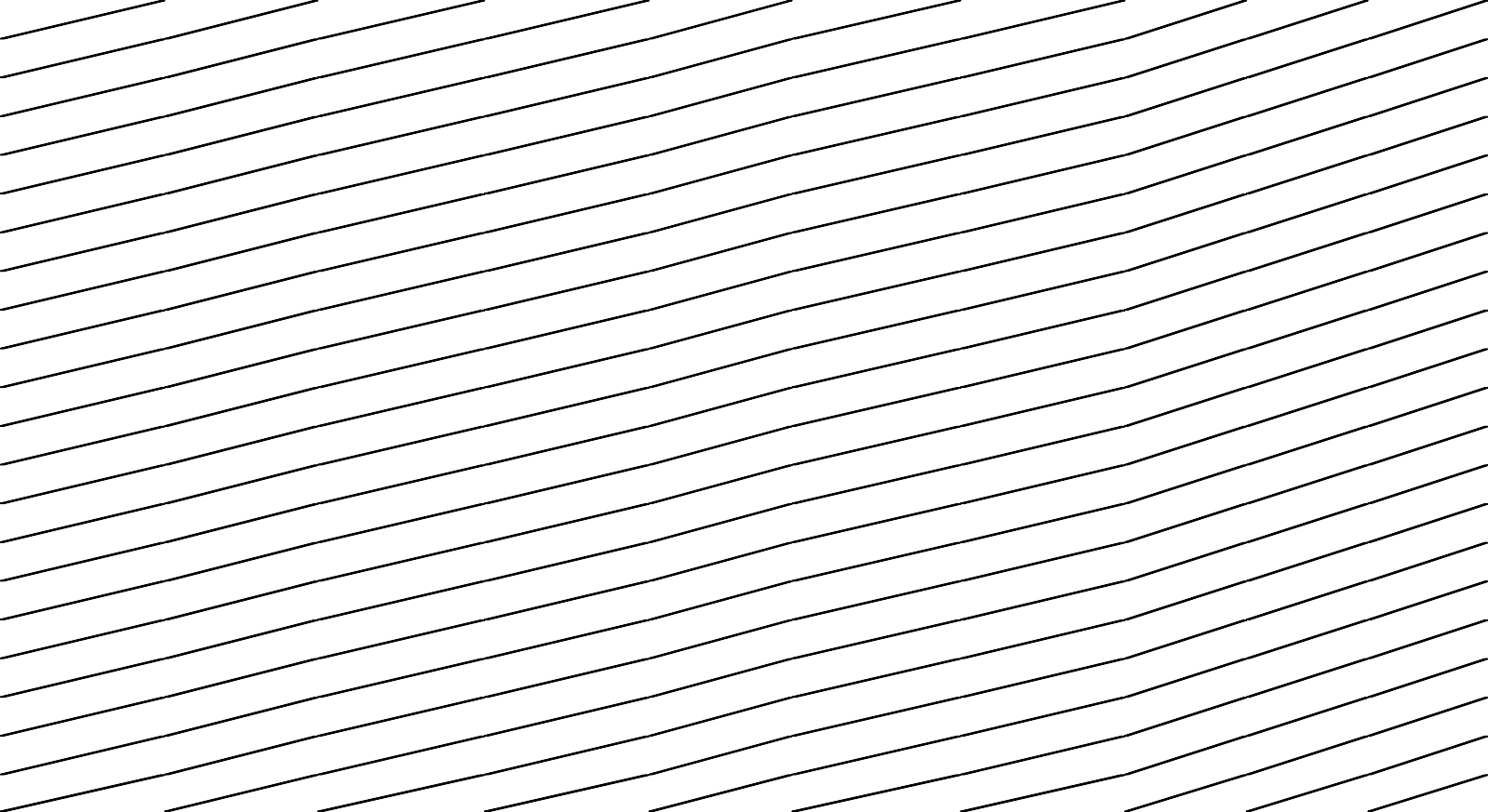 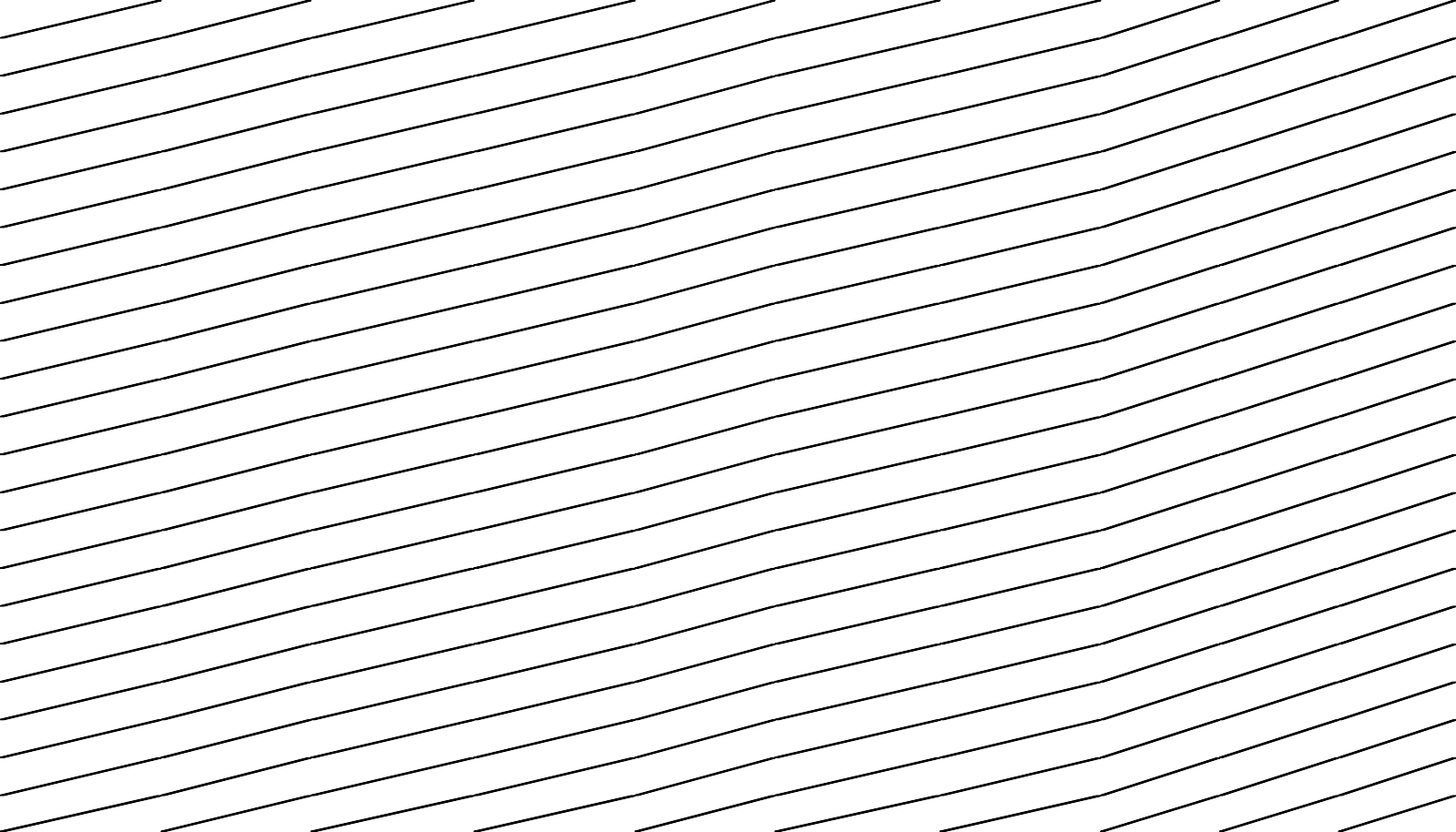 （２５）合計区 分地	目区 分地	目区 分地	目区 分地	目地積決	定決	定価格筆数単位当たり平均価格(ﾎ)/(ﾛ)（円)(ﾜ)区 分地	目区 分地	目区 分地	目区 分地	目非課税地積（㎡） (ｲ)評価総地積（㎡） (ﾛ)法定免税点未満のもの（㎡）  (ﾊ)法定免税点以上のもの(㎡)(ﾛ-ﾊ)(ﾆ)総	額（千円）(ﾎ)法定免税点未満のもの（千円）(ﾍ)法定免税点以上のもの(千円)(ﾎ-ﾍ)(ﾄ)(ト)に係る課税標準額（千円）(ﾁ)非課税筆 数 (ﾘ)評価総筆 数 (ﾇ)法定免税点未満のもの(ﾙ)法定免税点以上のもの(ﾇ-ﾙ) (ｦ)単位当たり平均価格(ﾎ)/(ﾛ)（円)(ﾜ)田一 般 田一 般 田一 般 田22,005,969871,090,93134,482,452836,608,47962,937,8522,039,90560,897,94760,888,92249,383449,30631,091418,21572田介在田・市街化区域田介在田・市街化区域田介在田・市街化区域田749,1042,245,41516,5512,228,86423,964,244235,18023,729,0646,127,7209793,2641233,14110,673畑一	般	畑一	般	畑一	般	畑31,650,045710,548,67773,298,600637,250,07716,490,5881,590,65814,899,93014,898,45945,436373,66556,789316,87623畑介在畑・市街化区域畑介在畑・市街化区域畑介在畑・市街化区域畑233,9777,767,51854,4857,713,03388,092,263478,60687,613,65716,114,22563313,10741812,68911,341宅地住宅用地住宅用地小規模88,925,3395,354,06983,571,2701,542,302,37632,797,7711,509,504,605221,617,627537,67139,557498,11417,344宅地住宅用地住宅用地一 般100,990,1271,441,44299,548,685847,250,6894,508,275842,742,414257,392,242411,13318,572392,5618,389宅地住宅用地以外の宅地住宅用地以外の宅地住宅用地以外の宅地98,550,208204,11198,346,0971,254,316,599596,7841,253,719,815834,193,703173,2173,375169,84212,728宅地計計計34,667,273288,465,6746,999,622281,466,0523,643,869,66437,902,8303,605,966,8341,313,203,57254,7341,122,02161,5041,060,51712,632塩	田塩	田塩	田塩	田103鉱	泉	地鉱	泉	地鉱	泉	地鉱	泉	地4,1863,194743,120600,1201,499598,621490,26610064217625187,890池	沼池	沼池	沼池	沼86,615,986706,936199,958506,97826,0312,79223,23918,8741,17639312526837山林一 般 山 林一 般 山 林一 般 山 林2,830,114,0471,534,011,935178,444,6981,355,567,23720,030,5332,279,55717,750,97617,750,97044,515346,32383,620262,70313山林介 在 山 林介 在 山 林介 在 山 林8,05629,58629,58690,99490,99450,8131140403,076牧	場牧	場牧	場牧	場36,254,34925,345,968286,20225,059,766259,4242,501256,923256,8854998344379110原	野原	野原	野原	野185,398,011412,056,55764,700,667347,355,8905,549,109648,9814,900,1284,432,35932,883159,32347,227112,09613雑種地ゴルフ場の用地ゴルフ場の用地ゴルフ場の用地1,329,21610,108,78810,108,7887,241,7147,241,7146,883,8099343343716雑種地遊園地等の用地遊園地等の用地遊園地等の用地176,948247,355465246,890189,586296189,290189,2901681541153766雑種地鉄軌道用地単	体	利	用単	体	利	用1,633,52612,447,64722,55312,425,09421,699,03994821,698,09117,421,1701,52315,4913915,4521,743雑種地鉄軌道用地複合利用小規模住宅用地雑種地鉄軌道用地複合利用一 般 住 宅 用 地雑種地鉄軌道用地複合利用住 宅 用 地 以 外42,96242,962759,771759,771521,63630530517,685雑種地鉄軌道用地複合利用計42,96242,962759,771759,771521,63630530517,685雑種地その他の雑種地その他の雑種地その他の雑種地274,277,38671,518,1239,285,07862,233,045117,469,281610,806116,858,47579,560,906123,43598,77120,40878,3631,643雑種地計計計277,417,07694,364,8759,308,09685,056,779147,359,391612,050146,747,341104,576,811125,135115,06420,44894,6161,562そ	の	他そ	の	他そ	の	他そ	の	他2,155,353,674512,932合	計合	計合	計合	計5,660,471,7533,946,637,266367,791,4053,578,845,8614,009,270,21345,794,5593,963,475,6541,538,809,876868,5192,583,982301,4052,282,5771,016区 分地	目区 分地	目区 分地	目区 分地	目地積決	定決	定価格筆数単位当たり平均価格(ﾎ)/(ﾛ)（円)(ﾜ)区 分地	目区 分地	目区 分地	目区 分地	目非課税地積（㎡） (ｲ)評価総地積（㎡） (ﾛ)法定免税点未満のもの（㎡）  (ﾊ)法定免税点以上のもの(㎡)(ﾛ-ﾊ)(ﾆ)総	額（千円）(ﾎ)法定免税点未満のもの（千円）(ﾍ)法定免税点以上のもの(千円)(ﾎ-ﾍ)(ﾄ)(ト)に係る課税標準額（千円）(ﾁ)非課税筆 数 (ﾘ)評価総筆 数 (ﾇ)法定免税点未満のもの(ﾙ)法定免税点以上のもの(ﾇ-ﾙ) (ｦ)単位当たり平均価格(ﾎ)/(ﾛ)（円)(ﾜ)田一 般 田一 般 田一 般 田12,850,150483,134,35517,704,767465,429,58836,544,4521,065,76635,478,68635,470,09225,915252,63317,235235,39876田介在田・市街化区域田介在田・市街化区域田介在田・市街化区域田415,1191,808,30313,8101,794,49322,912,817230,03122,682,7865,790,6846862,678962,58212,671畑一	般	畑一	般	畑一	般	畑13,381,137345,492,90134,716,417310,776,4848,690,398840,9217,849,4777,848,30917,027190,70527,263163,44225畑介在畑・市街化区域畑介在畑・市街化区域畑介在畑・市街化区域畑114,0546,075,55337,1816,038,37282,869,774439,83482,429,94014,896,09827411,19533410,86113,640宅地住宅用地住宅用地小規模66,572,5252,584,20763,988,3181,395,037,54219,131,0931,375,906,449200,178,192417,42021,514395,90620,955宅地住宅用地住宅用地一 般60,303,727568,81059,734,917647,695,2142,095,282645,599,932193,871,372288,7029,105279,59710,741宅地住宅用地以外の宅地住宅用地以外の宅地住宅用地以外の宅地67,563,75188,85867,474,8931,104,781,955299,0331,104,482,922732,139,327129,8581,692128,16616,352宅地計計計21,392,132194,440,0033,241,875191,198,1283,147,514,71121,525,4083,125,989,3031,126,188,89130,718835,98032,311803,66916,188塩	田塩	田塩	田塩	田鉱	泉	地鉱	泉	地鉱	泉	地鉱	泉	地3,4152,610592,551281,9671,016280,951252,2086548112469108,033池	沼池	沼池	沼池	沼9,940,793307,039116,945190,09419,6222,23417,38813,0237572228713564山林一 般 山 林一 般 山 林一 般 山 林1,360,651,441599,077,05667,960,543531,116,5138,015,829898,8847,116,9457,116,94519,786153,33732,592120,74513山林介 在 山 林介 在 山 林介 在 山 林8,05629,58629,58690,99490,99450,8131140403,076牧	場牧	場牧	場牧	場13,704,5173,960,24779,8973,880,35042,50035442,14642,108274205420111原	野原	野原	野原	野97,189,214183,314,13627,413,414155,900,7223,036,724347,9042,688,8202,430,68313,82076,25819,66356,59517雑種地ゴルフ場の用地ゴルフ場の用地ゴルフ場の用地592,4525,226,8945,226,8944,106,8004,106,8003,796,7823200200786雑種地遊園地等の用地遊園地等の用地遊園地等の用地134,289247,355465246,890189,586296189,290189,2901641541153766雑種地鉄軌道用地単	体	利	用単	体	利	用376,0455,302,2402095,302,03119,712,6965519,712,64115,543,4644697,21827,2163,718雑種地鉄軌道用地複合利用小規模住宅用地雑種地鉄軌道用地複合利用一 般 住 宅 用 地雑種地鉄軌道用地複合利用住 宅 用 地 以 外42,96242,962759,771759,771521,63630530517,685雑種地鉄軌道用地複合利用計42,96242,962759,771759,771521,63630530517,685雑種地その他の雑種地その他の雑種地その他の雑種地107,108,58141,320,4104,257,06637,063,344105,877,468422,242105,455,22672,850,739101,80661,78310,49951,2842,562雑種地計計計108,211,36752,139,8614,257,74047,882,121130,646,321422,593130,223,72892,901,911102,44269,66010,50259,1582,506そ	の	他そ	の	他そ	の	他そ	の	他1,039,725,974265,719合	計合	計合	計合	計2,677,587,3691,869,781,650155,542,6481,714,239,0023,440,666,10925,774,9453,414,891,1641,293,001,765477,4941,593,394140,0991,453,2951,840区 分地	目区 分地	目区 分地	目区 分地	目地積決	定決	定価格筆数単位当たり平均価格(ﾎ)/(ﾛ)（円)(ﾜ)区 分地	目区 分地	目区 分地	目区 分地	目非課税地積（㎡） (ｲ)評価総地積（㎡） (ﾛ)法定免税点未満のもの（㎡）  (ﾊ)法定免税点以上のもの(㎡)(ﾛ-ﾊ)(ﾆ)総	額（千円）(ﾎ)法定免税点未満のもの（千円）(ﾍ)法定免税点以上のもの(千円)(ﾎ-ﾍ)(ﾄ)(ト)に係る課税標準額（千円）(ﾁ)非課税筆 数 (ﾘ)評価総筆 数 (ﾇ)法定免税点未満のもの(ﾙ)法定免税点以上のもの(ﾇ-ﾙ) (ｦ)単位当たり平均価格(ﾎ)/(ﾛ)（円)(ﾜ)田一 般 田一 般 田一 般 田9,155,819387,956,57616,777,685371,178,89126,393,400974,13925,419,26125,418,83023,468196,67313,856182,81768田介在田・市街化区域田介在田・市街化区域田介在田・市街化区域田333,985437,1122,741434,3711,051,4275,1491,046,278337,036293586275592,405畑一	般	畑一	般	畑一	般	畑18,268,908365,055,77638,582,183326,473,5937,800,190749,7377,050,4537,050,15028,409182,96029,526153,43421畑介在畑・市街化区域畑介在畑・市街化区域畑介在畑・市街化区域畑119,9231,691,96517,3041,674,6615,222,48938,7725,183,7171,218,1273591,912841,8283,087宅地住宅用地住宅用地小規模22,352,8142,769,86219,582,952147,264,83413,666,678133,598,15621,439,435120,25118,043102,2086,588宅地住宅用地住宅用地一 般40,686,400872,63239,813,768199,555,4752,412,993197,142,48263,520,870122,4319,467112,9644,905宅地住宅用地以外の宅地住宅用地以外の宅地住宅用地以外の宅地30,986,457115,25330,871,204149,534,644297,751149,236,893102,054,37643,3591,68341,6764,826宅地計計計13,275,14194,025,6713,757,74790,267,924496,354,95316,377,422479,977,531187,014,68124,016286,04129,193256,8485,279塩	田塩	田塩	田塩	田103鉱	泉	地鉱	泉	地鉱	泉	地鉱	泉	地77158415569318,153483317,670238,058351615156544,783池	沼池	沼池	沼池	沼76,675,193399,89783,013316,8846,4095585,8515,8514191713813316山林一 般 山 林一 般 山 林一 般 山 林1,469,462,606934,934,879110,484,155824,450,72412,014,7041,380,67310,634,03110,634,02524,729192,98651,028141,95813山林介 在 山 林介 在 山 林介 在 山 林牧	場牧	場牧	場牧	場22,549,83221,385,721206,30521,179,416216,9242,147214,777214,7772256293959010原	野原	野原	野原	野88,208,797228,742,42137,287,253191,455,1682,512,385301,0772,211,3082,001,67619,06383,06527,56455,50111雑種地ゴルフ場の用地ゴルフ場の用地ゴルフ場の用地736,7644,881,8944,881,8943,134,9143,134,9143,087,0276143143642雑種地遊園地等の用地遊園地等の用地遊園地等の用地42,6594雑種地鉄軌道用地単	体	利	用単	体	利	用1,257,4817,145,40722,3447,123,0631,986,3438931,985,4501,877,7061,0548,273378,236278雑種地鉄軌道用地複合利用小規模住宅用地雑種地鉄軌道用地複合利用一 般 住 宅 用 地雑種地鉄軌道用地複合利用住 宅 用 地 以 外雑種地鉄軌道用地複合利用計雑種地その他の雑種地その他の雑種地その他の雑種地167,168,80530,197,7135,028,01225,169,70111,591,813188,56411,403,2496,710,16721,62936,9889,90927,079384雑種地計計計169,205,70942,225,0145,050,35637,174,65816,713,070189,45716,523,61311,674,90022,69345,4049,94635,458396そ	の	他そ	の	他そ	の	他そ	の	他1,115,627,700247,213合	計合	計合	計合	計2,982,884,3842,076,855,616212,248,7571,864,606,859568,604,10420,019,614548,584,490245,808,111391,025990,588161,306829,282274区 分市町村名区 分市町村名地積決定価格筆数単位当たり平均価格(ﾎ)/(ﾛ)（円） (ﾙ)区 分市町村名区 分市町村名非課税地積（㎡）	(ｲ)評価総地積（㎡）	(ﾛ)法定免税点未満のもの（㎡）	(ﾊ)法定免税点以上のもの（㎡）(ﾛ-ﾊ)(ﾆ)総	額（千円）	(ﾎ)法定免税点未満のもの（千円） (ﾍ)法定免税点以上のもの(千円)(ﾎ-ﾍ)(ﾄ)(ト)に係る課税標準額評価総筆数(ﾘ)法定免税点未満のもの(ﾇ)単位当たり平均価格(ﾎ)/(ﾛ)（円） (ﾙ)区 分市町村名区 分市町村名非課税地積（㎡）	(ｲ)評価総地積（㎡）	(ﾛ)法定免税点未満のもの（㎡）	(ﾊ)法定免税点以上のもの（㎡）(ﾛ-ﾊ)(ﾆ)総	額（千円）	(ﾎ)法定免税点未満のもの（千円） (ﾍ)法定免税点以上のもの(千円)(ﾎ-ﾍ)(ﾄ)（千円）	(ﾁ)評価総筆数(ﾘ)法定免税点未満のもの(ﾇ)単位当たり平均価格(ﾎ)/(ﾛ)（円） (ﾙ)青 森 市3,031,90354,570,2312,327,96952,242,2623,871,254148,2583,722,9963,722,99630,5332,33771弘 前 市50,963,7822,671,81548,291,9673,996,222186,3083,809,9143,809,91439,7663,53878" 戸 市54,75323,600,0031,707,65521,892,3481,661,275112,7151,548,5601,548,56018,5351,72070市黒 石 市1,232,92918,980,921551,82118,429,1001,991,06651,9931,939,0731,939,07312,621854105五所川原市2,144,86273,198,0092,057,83971,140,1705,648,987132,1145,516,8735,516,87333,4582,01977十和田市1,280,55289,649,8993,342,20586,307,6944,304,472149,1144,155,3584,146,76440,1782,12248三 沢 市924,31620,671,8301,268,47019,403,360854,70148,405806,296806,2969,20667441む つ 市1,165,37617,341,4052,124,91815,216,487608,28075,289532,991532,99110,1231,64335つがる市2,514,569110,099,465969,760109,129,70510,793,01988,88510,704,13410,704,13441,7991,44198平 川 市500,89024,058,810682,31523,376,4952,815,17672,6852,742,4912,742,49116,414887117市	計市	計12,850,150483,134,35517,704,767465,429,58836,544,4521,065,76635,478,68635,470,092252,63317,23576東津軽郡平 内 町15,644,995533,76515,111,230902,56730,302872,265872,2655,69439458東津軽郡今 別 町354,9275,766,144452,0385,314,106209,15311,557197,596197,5962,05822636東津軽郡蓬 田 村318,59610,988,086572,10910,415,977406,33017,658388,672388,6724,71437137東津軽郡外ヶ浜町625,8226,403,642408,0145,995,628288,95517,590271,365271,3653,01131745西津軽郡鯵ヶ沢町900,76620,904,463547,58820,356,8751,493,00134,8541,458,1471,458,1479,69160671西津軽郡深 浦 町519,36111,069,241461,71010,607,531726,09129,495696,596696,5965,23038566軽中郡津西目屋村2,136,930201,0171,935,913108,0919,75498,33798,3001,43518651南津軽郡藤 崎 町280,67917,764,351403,50617,360,8451,799,17840,5851,758,5931,758,5939,070573101南津軽郡大 鰐 町5,593,570219,2075,374,363496,25619,284476,972476,9724,47734589南津軽郡田舎館村11,599,377297,77411,301,6031,384,67935,8211,348,8581,348,8588,359415119区 分市町村名区 分市町村名地積決定価格筆数単位当たり平均価格(ﾎ)/(ﾛ)（円） (ﾙ)区 分市町村名区 分市町村名非課税地積（㎡）	(ｲ)評価総地積（㎡）	(ﾛ)法定免税点未満のもの（㎡）	(ﾊ)法定免税点以上のもの（㎡）(ﾛ-ﾊ)(ﾆ)法定免税点以上のもの（㎡）(ﾛ-ﾊ)(ﾆ)総	額（千円）	(ﾎ)法定免税点未満のもの（千円） (ﾍ)法定免税点以上のもの(千円)(ﾎ-ﾍ)(ﾄ)(ト)に係る課税標準額（千円）	(ﾁ)(ト)に係る課税標準額（千円）	(ﾁ)評価総筆数(ﾘ)法定免税点未満のもの(ﾇ)単位当たり平均価格(ﾎ)/(ﾛ)（円） (ﾙ)北津軽郡板 柳 町423,65615,796,824233,26015,563,56415,563,5641,637,81524,0651,613,7501,613,7501,613,7507,765418104北津軽郡鶴 田 町19,544,484486,84219,057,64219,057,6421,733,25941,1551,692,1041,692,1041,692,10410,63765089北津軽郡中 泊 町615,82032,498,466534,54031,963,92631,963,9262,589,73135,6132,554,1182,554,1182,554,11814,28253980上北郡野辺地町99,8374,853,169345,0464,508,1234,508,123198,94414,968183,976183,976183,9762,12924341上北郡七 戸 町684,17941,665,4032,027,31939,638,08439,638,0842,037,84497,4831,940,3611,940,2241,940,22417,6071,27549上北郡六 戸 町16,81022,424,414939,68021,484,73421,484,7341,783,31174,1931,709,1181,709,1181,709,11811,02069480上北郡横 浜 町47,9724,794,314184,5954,609,7194,609,719224,1278,338215,789215,789215,7892,01610947上北郡東 北 町730,94034,234,4281,507,40332,727,02532,727,0251,746,64674,8121,671,8341,671,8341,671,83417,3691,05051上北郡六ヶ所村1,068,40410,595,106543,28910,051,81710,051,817528,19924,678503,521503,521503,5213,52923150上北郡おいらせ町372,29118,176,4411,671,78416,504,65716,504,6571,106,65594,0611,012,5941,012,3421,012,34212,8141,36961下北郡大 間 町30,0861,173,666112,8081,060,8581,060,85838,4533,41135,04235,04235,0429189333下北郡東 通 村636,9397,167,905374,9126,792,9936,792,993268,21913,436254,783254,783254,7833,02823637下北郡風間浦村12,396193,17937,527155,652155,6525,7431,0334,7104,7104,7101624230下北郡佐 井 村1,016,577254,564762,013762,01333,8478,20825,63925,63925,63970125333三戸郡三 戸 町249,80210,880,150412,14010,468,01010,468,010605,48222,387583,095583,095583,0955,96235356三戸郡五 戸 町482,41522,134,4771,153,38320,981,09420,981,0941,903,39379,5461,823,8471,823,8471,823,84712,71698086三戸郡田 子 町198,22910,071,078439,4949,631,5849,631,584642,93125,945616,986616,986616,9865,08530864三戸郡南 部 町162,87112,242,280966,08811,276,19211,276,192938,02861,849876,179876,179876,1799,46487277三戸郡階 上 町6,1973,383,089297,9213,085,1683,085,168166,41413,442152,972152,972152,9721,83618249三戸郡新 郷 村316,8247,240,327158,3627,081,9657,081,965390,0588,616381,442381,437381,4373,89414154町 村 計町 村 計9,155,819387,956,57616,777,685371,178,891371,178,89126,393,400974,13925,419,26125,418,83025,418,830196,67313,85668県	計県	計22,005,969871,090,93134,482,452836,608,479836,608,47962,937,8522,039,90560,897,94760,888,92260,888,922449,30631,09172区 分市町村名区 分市町村名地積決定価格筆数単位当たり平均価格(ﾎ)/(ﾛ)（円） (ﾙ)区 分市町村名区 分市町村名非課税地積（㎡）	(ｲ)評価総地積（㎡）	(ﾛ)法定免税点未満のもの（㎡）	(ﾊ)法定免税点以上のもの（㎡）(ﾛ-ﾊ)(ﾆ)法定免税点以上のもの（㎡）(ﾛ-ﾊ)(ﾆ)総	額（千円）	(ﾎ)法定免税点未満のもの（千円） (ﾍ)法定免税点以上のもの(千円)(ﾎ-ﾍ)(ﾄ)(ト)に係る課税標準額（千円）	(ﾁ)(ト)に係る課税標準額（千円）	(ﾁ)評価総筆数(ﾘ)法定免税点未満のもの(ﾇ)法定免税点未満のもの(ﾇ)単位当たり平均価格(ﾎ)/(ﾛ)（円） (ﾙ)青 森 市398,331443,2589,826433,432433,4327,487,716216,2167,271,500895,003895,003582505016,892弘 前 市310,9273,190307,737307,7372,676,69611,8912,664,805983,952983,95287537378,609" 戸 市16,788814,839361814,478814,47811,901,94496611,900,9783,460,7873,460,7871,0025514,606市黒 石 市43,75534643,40943,409147,088506146,582102,455102,45536223,362五所川原市十和田市51,79351,79351,793287,232287,232190,700190,700745,546三 沢 市84,55484,55484,55459,17459,17440,67340,67320700む つ 市つがる市平 川 市59,1778759,09059,090352,967452352,515117,114117,11489225,965市	計市	計415,1191,808,30313,8101,794,4931,794,49322,912,817230,03122,682,7865,790,6845,790,6842,678969612,671東津軽郡平 内 町東津軽郡今 別 町東津軽郡蓬 田 村東津軽郡外ヶ浜町西津軽郡鯵ヶ沢町深 浦 町軽中郡津西目屋村南津軽郡藤 崎 町21,90742721,48021,48084,1241,63982,48527,49527,49569553,840南津軽郡大 鰐 町167,430633166,797166,797269,6981,069268,62989,54389,543212661,611南津軽郡田舎館村108,5521,419107,133107,133172,2422,061170,18156,72756,72717314141,587区 分市町村名区 分市町村名地積決定価格筆数単位当たり平均価格(ﾎ)/(ﾛ)（円） (ﾙ)区 分市町村名区 分市町村名非課税地積（㎡）	(ｲ)評価総地積（㎡）	(ﾛ)法定免税点未満のもの（㎡）	(ﾊ)法定免税点以上のもの（㎡）(ﾛ-ﾊ)(ﾆ)法定免税点以上のもの（㎡）(ﾛ-ﾊ)(ﾆ)総	額（千円）	(ﾎ)法定免税点未満のもの（千円） (ﾍ)法定免税点以上のもの(千円)(ﾎ-ﾍ)(ﾄ)法定免税点以上のもの(千円)(ﾎ-ﾍ)(ﾄ)(ト)に係る課税標準額（千円）	(ﾁ)(ト)に係る課税標準額（千円）	(ﾁ)評価総筆数(ﾘ)法定免税点未満のもの(ﾇ)法定免税点未満のもの(ﾇ)単位当たり平均価格(ﾎ)/(ﾛ)（円） (ﾙ)北津軽郡板 柳 町鶴 田 町中 泊 町上北郡野辺地町七  戸 町六  戸 町横  浜 町東  北 町六 ヶ 所 村 おいらせ町329,9824,00363,46475,75914811463,31675,64563,31675,645156,314369,04931565155,999368,984155,999368,98451,992111,27951,992111,279617111112,4634,871下北郡大 間 町東 通 村風間浦村佐  井 村三戸郡三 戸 町五 戸 町田 子 町南 部 町階 上 町新 郷 村町 村 計町 村 計333,985437,1122,741434,371434,3711,051,4275,1491,046,2781,046,278337,036337,03658627272,405県	計県	計749,1042,245,41516,5512,228,8642,228,86423,964,244235,18023,729,06423,729,0646,127,7206,127,7203,26412312310,673区 分市町村名区 分市町村名地積決定価格筆数単位当たり平均価格(ﾎ)/(ﾛ)（円） (ﾙ)区 分市町村名区 分市町村名非課税地積（㎡）	(ｲ)評価総地積（㎡）	(ﾛ)法定免税点未満のもの（㎡）	(ﾊ)法定免税点以上のもの（㎡）(ﾛ-ﾊ)(ﾆ)法定免税点以上のもの（㎡）(ﾛ-ﾊ)(ﾆ)総	額（千円）	(ﾎ)法定免税点未満のもの（千円） (ﾍ)法定免税点以上のもの(千円)(ﾎ-ﾍ)(ﾄ)法定免税点以上のもの(千円)(ﾎ-ﾍ)(ﾄ)(ト)に係る課税標準額（千円）	(ﾁ)(ト)に係る課税標準額（千円）	(ﾁ)評価総筆数(ﾘ)法定免税点未満のもの(ﾇ)単位当たり平均価格(ﾎ)/(ﾛ)（円） (ﾙ)市青  森 市弘 前 市八 戸 市黒  石 市五所川原市十和田市三  沢 市む  つ 市つがる市平 川 市1,597,07510,812229,693590,4031,964,5152,373,475893,3563,918,8951,333,843469,07036,912,133104,849,55241,638,80719,393,42121,082,31828,439,16019,482,40821,065,15127,197,04225,432,9094,200,11411,509,8584,564,3051,315,5512,621,0792,080,6621,564,5162,567,2832,414,2131,878,83632,712,01993,339,69437,074,50218,077,87018,461,23926,358,49817,917,89218,497,86824,782,82923,554,07332,712,01993,339,69437,074,50218,077,87018,461,23926,358,49817,917,89218,497,86824,782,82923,554,0731,240,2352,738,802923,618717,818488,504475,509250,138251,664730,254873,856130,681288,77097,04049,78455,97036,31221,94630,75464,49065,1741,109,5542,450,032826,578668,034432,534439,197228,192220,910665,764808,6821,109,5542,450,032826,578668,034432,534439,197228,192220,910665,764808,6821,109,5542,450,032826,578668,034432,534439,197228,155220,910664,633808,6821,109,5542,450,032826,578668,034432,534439,197228,155220,910664,633808,68224,43352,61420,9609,84014,71816,5436,94410,01915,50319,1314,2237,3443,2569512,5851,6627692,4951,9152,06334262237231713122734市	計市	計13,381,137345,492,90134,716,417310,776,484310,776,4848,690,398840,9217,849,4777,849,4777,848,3097,848,309190,70527,26325東津軽郡平 内 町37,2145,240,959723,6674,517,2924,517,29299,03113,60985,42285,42285,42285,4225,01994219東津軽郡今 別 町202,7832,703,3371,083,1411,620,1961,620,19629,98310,71819,26519,26519,26519,2652,6551,13911東津軽郡蓬 田 村102,1861,111,911145,462966,449966,44918,1422,25115,89115,89115,89115,8911,27621016東津軽郡外ヶ浜町232,7163,646,8551,363,3422,283,5132,283,51330,16310,25119,91219,91219,91219,9124,8812,4308西津軽郡鯵ヶ沢町488,87914,230,1351,714,07012,516,06512,516,065276,37632,261244,115244,115244,115244,1157,0251,69719西津軽郡深 浦 町803,7716,701,058775,1935,925,8655,925,865116,34913,700102,649102,649102,649102,6494,90998117軽中郡津西目屋村1,962,199265,8761,696,3231,696,32335,2054,84230,36330,36330,35930,3591,40624418南津軽郡藤 崎 町531,4217,861,637664,7087,196,9297,196,929369,40630,549338,857338,857338,857338,8576,90576647南津軽郡大 鰐 町12,219,6841,317,00910,902,67510,902,675327,30634,909292,397292,397292,397292,3975,71184227南津軽郡田舎館村2,659,743235,8922,423,8512,423,851135,42912,070123,359123,359123,359123,3593,88842251区 分市町村名区 分市町村名地積決定価格筆数単位当たり平均価格(ﾎ)/(ﾛ)（円） (ﾙ)区 分市町村名区 分市町村名非課税地積（㎡）	(ｲ)評価総地積（㎡）	(ﾛ)法定免税点未満のもの（㎡）	(ﾊ)法定免税点以上のもの（㎡）(ﾛ-ﾊ)(ﾆ)法定免税点以上のもの（㎡）(ﾛ-ﾊ)(ﾆ)総	額（千円）	(ﾎ)法定免税点未満のもの（千円） (ﾍ)法定免税点以上のもの(千円)(ﾎ-ﾍ)(ﾄ)法定免税点以上のもの(千円)(ﾎ-ﾍ)(ﾄ)(ト)に係る課税標準額（千円）	(ﾁ)(ト)に係る課税標準額（千円）	(ﾁ)評価総筆数(ﾘ)法定免税点未満のもの(ﾇ)単位当たり平均価格(ﾎ)/(ﾛ)（円） (ﾙ)北津軽郡板 柳 町1,036,03514,077,5211,311,27212,766,24912,766,249616,20556,303559,902559,902559,902559,90210,4491,39144北津軽郡鶴 田 町10,710,768900,8309,809,9389,809,938371,40931,171340,238340,238340,238340,2387,19774735北津軽郡中 泊 町244,2894,947,9641,049,6553,898,3093,898,30981,14514,67866,46766,46766,46766,4676,5151,79216上北郡野辺地町44,3706,155,426894,2615,261,1655,261,16594,56314,70679,85779,85779,85779,8573,71282515上北郡七 戸 町1,887,60220,458,0161,666,23518,791,78118,791,781428,96636,751392,215392,215392,077392,07710,4521,23021上北郡六 戸 町53,81913,800,7571,494,53912,306,21812,306,218352,90838,042314,866314,866314,866314,8666,09587426上北郡横 浜 町181,05216,896,3751,205,52415,690,85115,690,851208,98515,463193,522193,522193,522193,5225,48853612上北郡東 北 町1,143,10744,637,6403,813,08540,824,55540,824,555695,81457,082638,732638,732638,732638,73213,8251,60616上北郡六ヶ所村4,364,86523,178,5502,383,28420,795,26620,795,266230,09023,826206,264206,264206,264206,2645,57786810上北郡おいらせ町496,60816,210,8752,547,04213,663,83313,663,833337,95652,751285,205285,205285,044285,0447,1301,38221下北郡大 間 町526,5994,682,9171,365,3333,317,5843,317,58450,04814,15035,89835,89835,89835,8983,5081,22911下北郡東 通 村1,030,2549,734,856929,8968,804,9608,804,960118,51210,955107,557107,557107,557107,5573,69446812下北郡風間浦村95,0881,699,619691,6181,008,0011,008,00117,5687,13710,43110,43110,43110,4311,41464410下北郡佐 井 村3,827,0171,009,8802,817,1372,817,13731,0167,72023,29623,29623,29623,2961,8258128三戸郡三 戸 町962,29619,577,4161,406,51018,170,90618,170,906437,72830,126407,602407,602407,602407,6029,09083122三戸郡五 戸 町974,60528,539,4992,297,80126,241,69826,241,698713,14554,899658,246658,246658,246658,24613,0921,38225三戸郡田 子 町829,93311,257,191751,82010,505,37110,505,371214,42815,200199,228199,228199,228199,2284,64742819三戸郡南 部 町1,202,12832,756,9592,773,16129,983,79829,983,798880,88267,686813,196813,196813,196813,19616,0951,75127三戸郡階 上 町16,09611,450,6731,094,01710,356,65610,356,656240,54922,592217,957217,957217,957217,9574,26570021三戸郡新 郷 村781,19212,118,219708,06011,410,15911,410,159240,88313,339227,544227,544227,544227,5445,21535720町 村 計町 村 計18,268,908365,055,77638,582,183326,473,593326,473,5937,800,190749,7377,050,4537,050,4537,050,1507,050,150182,96029,52621県	計県	計31,650,045710,548,67773,298,600637,250,077637,250,07716,490,5881,590,65814,899,93014,899,93014,898,45914,898,459373,66556,78923区 分市町村名区 分市町村名地積決定価格筆数単位当たり平均価格(ﾎ)/(ﾛ)（円） (ﾙ)区 分市町村名区 分市町村名非課税地積（㎡）	(ｲ)評価総地積（㎡）	(ﾛ)法定免税点未満のもの（㎡）	(ﾊ)法定免税点以上のもの（㎡）(ﾛ-ﾊ)(ﾆ)法定免税点以上のもの（㎡）(ﾛ-ﾊ)(ﾆ)総	額（千円）	(ﾎ)法定免税点未満のもの（千円） (ﾍ)法定免税点以上のもの(千円)(ﾎ-ﾍ)(ﾄ)(ト)に係る課税標準額（千円）	(ﾁ)(ト)に係る課税標準額（千円）	(ﾁ)評価総筆数(ﾘ)法定免税点未満のもの(ﾇ)法定免税点未満のもの(ﾇ)単位当たり平均価格(ﾎ)/(ﾛ)（円） (ﾙ)青 森 市91,2311,067,5309,5401,057,9901,057,99013,912,833125,55013,787,2831,995,4151,995,4152,409969613,033弘 前 市673,4648,017665,447665,4477,254,78067,5837,187,1971,741,0361,741,0361,560909010,772" 戸 市14,8413,501,24613,4403,487,8063,487,80658,212,810232,84257,979,9689,622,5449,622,5445,61711311316,626市黒 石 市16,63446116,17316,17358,86235658,50640,52040,52030113,539五所川原市61,70272060,98260,982181,2901,361179,929122,246122,246148662,938十和田市56,29756,29756,297389,933389,933268,313268,3131596,926三 沢 市7,982124,481145124,336124,336476,431595475,836328,781328,781137223,827む つ 市つがる市平 川 市574,1994,858569,341569,3412,382,83511,5472,371,288777,243777,2431,13526264,150市	計市	計114,0546,075,55337,1816,038,3726,038,37282,869,774439,83482,429,94014,896,09814,896,09811,19533433413,640東津軽郡平 内 町東津軽郡今 別 町東津軽郡蓬 田 村東津軽郡外ヶ浜町西津軽郡鯵ヶ沢町深 浦 町軽中郡津西目屋村南津軽郡藤 崎 町145,5811,152144,429144,429719,9045,637714,267188,697188,69727212124,945南津軽郡大 鰐 町112,6655,573107,092107,09292,1974,28787,91029,30329,3031181616818南津軽郡田舎館村177,4563,219174,237174,237456,5777,792448,785149,595149,59542027272,573区 分市町村名区 分市町村名地積決定価格筆数単位当たり平均価格(ﾎ)/(ﾛ)（円） (ﾙ)区 分市町村名区 分市町村名非課税地積（㎡）	(ｲ)評価総地積（㎡）	(ﾛ)法定免税点未満のもの（㎡）	(ﾊ)法定免税点以上のもの（㎡）(ﾛ-ﾊ)(ﾆ)法定免税点以上のもの（㎡）(ﾛ-ﾊ)(ﾆ)総	額（千円）	(ﾎ)法定免税点未満のもの（千円） (ﾍ)法定免税点以上のもの(千円)(ﾎ-ﾍ)(ﾄ)(ト)に係る課税標準額（千円）	(ﾁ)(ト)に係る課税標準額（千円）	(ﾁ)評価総筆数(ﾘ)法定免税点未満のもの(ﾇ)法定免税点未満のもの(ﾇ)単位当たり平均価格(ﾎ)/(ﾛ)（円） (ﾙ)北津軽郡板 柳 町鶴 田 町中 泊 町上北郡野辺地町七  戸 町六  戸 町横  浜 町東  北 町六 ヶ 所 村 おいらせ町102,64917,274921,142335,1215,6741,686915,468333,435915,468333,4352,201,5841,752,22716,9674,0892,184,6171,748,138398,088452,444398,088452,4446824202272272,3905,229下北郡大 間 町東 通 村風間浦村佐  井 村三戸郡三 戸 町五 戸 町田 子 町南 部 町階 上 町新 郷 村町 村 計町 村 計119,9231,691,96517,3041,674,6611,674,6615,222,48938,7725,183,7171,218,1271,218,1271,91284843,087県	計県	計233,9777,767,51854,4857,713,0337,713,03388,092,263478,60687,613,65716,114,22516,114,22513,10741841811,341区 分市町村名区 分市町村名地積決定価格筆数単位当たり平均価格(ﾎ)/(ﾛ)（円） (ﾙ)区 分市町村名区 分市町村名非課税地積（㎡）	(ｲ)評価総地積（㎡）	(ﾛ)法定免税点未満のもの（㎡）	(ﾊ)法定免税点以上のもの（㎡）(ﾛ-ﾊ)(ﾆ)法定免税点以上のもの（㎡）(ﾛ-ﾊ)(ﾆ)総	額（千円）	(ﾎ)法定免税点未満のもの（千円） (ﾍ)法定免税点以上のもの(千円)(ﾎ-ﾍ)(ﾄ)(ト)に係る課税標準額（千円）	(ﾁ)(ト)に係る課税標準額（千円）	(ﾁ)評価総筆数(ﾘ)法定免税点未満のもの(ﾇ)単位当たり平均価格(ﾎ)/(ﾛ)（円） (ﾙ)市青  森 市弘 前 市八 戸 市黒  石 市五所川原市十和田市三  沢 市む  つ 市つがる市平 川 市17,296,66410,933,23915,231,3172,226,6003,941,7684,749,4253,152,0984,868,6612,167,8292,004,924327,169346,481209,039144,577410,665177,86240,531562,362170,921194,60016,969,49510,586,75815,022,2782,082,0233,531,1034,571,5633,111,5674,306,2991,996,9081,810,32416,969,49510,586,75815,022,2782,082,0233,531,1034,571,5633,111,5674,306,2991,996,9081,810,324536,364,712223,873,342411,501,73921,885,58338,531,72953,065,29345,718,07339,944,52110,744,81813,407,7323,514,0532,637,3282,328,5641,199,5792,906,2051,311,006318,2013,043,051820,2111,052,895532,850,659221,236,014409,173,17520,686,00435,625,52451,754,28745,399,87236,901,4709,924,60712,354,83772,989,68333,707,35659,243,6153,349,7515,544,0218,246,1257,341,4716,109,3981,648,6991,998,07372,989,68333,707,35659,243,6153,349,7515,544,0218,246,1257,341,4716,109,3981,648,6991,998,073116,64172,87391,05213,55926,55830,42114,84029,22411,46610,7863,3573,3732,2821,1633,2291,4183573,8901,1531,29231,01020,47627,0179,8299,77511,17314,5048,2044,9566,687市	計市	計66,572,5252,584,20763,988,31863,988,3181,395,037,54219,131,0931,375,906,449200,178,192200,178,192417,42021,51420,955東津軽郡平 内 町835,093124,808710,285710,2855,611,002651,9174,959,085779,567779,5674,4627626,719東津軽郡今 別 町374,981120,969254,012254,0121,557,348385,2891,172,059195,257195,2572,1947694,153東津軽郡蓬 田 村263,24929,939233,310233,3101,258,421130,7531,127,668186,145186,1451,4501854,780東津軽郡外ヶ浜町592,227229,046363,181363,1812,480,180727,3841,752,796291,836291,8363,4791,5244,188西津軽郡鯵ヶ沢町876,938138,896738,042738,0426,114,368860,0975,254,271838,545838,5455,2171,0456,972西津軽郡深 浦 町881,726209,714672,012672,0123,963,091884,8913,078,200511,953511,9535,7051,5074,495軽中郡津西目屋村99,95815,40284,55684,556285,45835,489249,96941,66141,661511852,856南津軽郡藤 崎 町947,52556,242891,283891,2838,163,753382,9367,780,8171,263,9281,263,9285,0354108,616南津軽郡大 鰐 町755,47186,359669,112669,1126,581,591605,2725,976,319981,253981,2534,4746808,712南津軽郡田舎館村490,78632,060458,726458,7263,159,723193,9652,965,758494,292494,2922,5962466,438区 分市町村名区 分市町村名地積決定価格筆数単位当たり平均価格(ﾎ)/(ﾛ)（円） (ﾙ)区 分市町村名区 分市町村名非課税地積（㎡）	(ｲ)評価総地積（㎡）	(ﾛ)法定免税点未満のもの（㎡）	(ﾊ)法定免税点以上のもの（㎡）(ﾛ-ﾊ)(ﾆ)法定免税点以上のもの（㎡）(ﾛ-ﾊ)(ﾆ)総	額（千円）	(ﾎ)法定免税点未満のもの（千円） (ﾍ)法定免税点以上のもの(千円)(ﾎ-ﾍ)(ﾄ)(ト)に係る課税標準額（千円）	(ﾁ)(ト)に係る課税標準額（千円）	(ﾁ)評価総筆数(ﾘ)法定免税点未満のもの(ﾇ)法定免税点未満のもの(ﾇ)単位当たり平均価格(ﾎ)/(ﾛ)（円） (ﾙ)北津軽郡板 柳 町鶴 田 町中 泊 町936,892817,000840,735119,555131,955136,105817,337685,045704,630817,337685,045704,6305,486,1154,092,1754,542,470657,544593,380690,2794,828,5713,498,7953,852,191801,933580,581637,827801,933580,581637,8275,1044,3904,7358218349258218349255,8565,0095,403上北郡野辺地町七  戸 町六  戸 町横  浜 町東  北 町六 ヶ 所 村 おいらせ町1,172,3211,151,050749,892361,0481,335,164625,7361,741,61782,11686,88732,12774,722135,53352,24190,7921,090,2051,064,163717,765286,3261,199,631573,4951,650,8251,090,2051,064,163717,765286,3261,199,631573,4951,650,82513,134,3757,587,5234,181,2071,129,7126,317,1793,432,25314,096,521730,915489,483138,345190,110516,656254,120549,82012,403,4607,098,0404,042,862939,6025,800,5233,178,13313,546,7011,930,8151,111,908666,057154,455908,447503,8892,040,7181,930,8151,111,908666,057154,455908,447503,8892,040,7186,5106,4783,7982,0286,7212,9818,17762455618141176434854662455618141176434854611,2046,5925,5763,1294,7315,4858,094下北郡大 間 町東 通 村風間浦村佐  井 村431,298412,572163,795201,507148,41089,04042,30475,712282,888323,532121,491125,795282,888323,532121,491125,7952,035,8631,243,127831,725855,824580,935259,705185,869266,0841,454,928983,422645,856589,740242,093163,317107,27798,290242,093163,317107,27798,2902,1662,0578501,1138094852834658094852834654,7203,0135,0784,247三戸郡三 戸 町五 戸 町田 子 町南 部 町階 上 町新 郷 村846,8531,320,453481,0271,427,9521,019,759198,18955,199106,16550,75890,202110,12716,477791,6541,214,288430,2691,337,750909,632181,712791,6541,214,288430,2691,337,750909,632181,7128,291,7218,251,0033,067,28911,398,1707,581,784533,863415,812581,767309,032603,214747,37748,2387,875,9097,669,2362,758,25710,794,9566,834,407485,6251,299,9511,258,796440,7591,729,0701,098,81580,0001,299,9511,258,796440,7591,729,0701,098,81580,0004,9736,7462,6697,4115,1891,03242463335062464899424633350624648999,7916,2496,3777,9827,4352,694町 村 計町 村 計22,352,8142,769,86219,582,95219,582,952147,264,83413,666,678133,598,15621,439,43521,439,435120,25118,04318,0436,588県	計県	計88,925,3395,354,06983,571,27083,571,2701,542,302,37632,797,7711,509,504,605221,617,627221,617,627537,67139,55739,55717,344区 分市町村名区 分市町村名地積決定価格筆数単位当たり平均価格(ﾎ)/(ﾛ)（円） (ﾙ)区 分市町村名区 分市町村名非課税地積（㎡）	(ｲ)評価総地積（㎡）	(ﾛ)法定免税点未満のもの（㎡）	(ﾊ)法定免税点以上のもの（㎡）(ﾛ-ﾊ)(ﾆ)法定免税点以上のもの（㎡）(ﾛ-ﾊ)(ﾆ)総	額（千円）	(ﾎ)法定免税点未満のもの（千円） (ﾍ)法定免税点以上のもの(千円)(ﾎ-ﾍ)(ﾄ)(ト)に係る課税標準額（千円）	(ﾁ)(ト)に係る課税標準額（千円）	(ﾁ)評価総筆数(ﾘ)法定免税点未満のもの(ﾇ)法定免税点未満のもの(ﾇ)単位当たり平均価格(ﾎ)/(ﾛ)（円） (ﾙ)市青  森 市弘 前 市八 戸 市黒  石 市五所川原市十和田市三  沢 市む  つ 市つがる市平 川 市9,151,5558,255,8099,631,2582,864,5556,018,1095,888,2643,937,1684,199,0036,445,7313,912,27553,03061,77336,61315,647104,85641,83615,513112,79873,46053,2849,098,5258,194,0369,594,6452,848,9085,913,2535,846,4283,921,6554,086,2056,372,2713,858,9919,098,5258,194,0369,594,6452,848,9085,913,2535,846,4283,921,6554,086,2056,372,2713,858,991155,845,199107,774,647177,597,06022,083,29633,817,42340,959,67431,553,38830,210,35325,699,60922,154,565242,897238,053236,81870,016296,782159,09947,352392,127225,241186,897155,602,302107,536,594177,360,24222,013,28033,520,64140,800,57531,506,03629,818,22625,474,36821,967,66843,061,22633,517,33650,875,8347,225,37410,610,59912,901,51410,156,0909,856,1308,459,4937,207,77643,061,22633,517,33650,875,8347,225,37410,610,59912,901,51410,156,0909,856,1308,459,4937,207,77660,11351,41856,11611,05220,19525,27411,36823,60815,42214,1361,1021,2028813501,2216701611,9178067951,1021,2028813501,2216701611,91780679517,02913,05418,4407,7095,6196,9568,0147,1953,9875,663市	計市	計60,303,727568,81059,734,91759,734,917647,695,2142,095,282645,599,932193,871,372193,871,372288,7029,1059,10510,741東津軽郡平 内 町927,90722,927904,980904,9805,584,66384,7265,499,9371,717,4721,717,4724,0743903906,019東津軽郡今 別 町344,05929,146314,913314,9131,344,98876,6331,268,355422,764422,7641,5183693693,909東津軽郡蓬 田 村500,5307,691492,839492,8392,343,52829,2932,314,235766,805766,8051,1861081084,682東津軽郡外ヶ浜町580,32351,816528,507528,5072,422,305133,8532,288,452762,319762,3192,6486946944,174西津軽郡鯵ヶ沢町1,447,09063,8151,383,2751,383,2755,584,481108,1715,476,3101,748,3111,748,3114,7634164163,859西津軽郡深 浦 町980,78662,904917,882917,8823,518,298158,4263,359,8721,116,4251,116,4254,3407417413,587軽中郡津西目屋村227,6919,413218,278218,278617,17817,342599,836199,943199,94355267672,711南津軽郡藤 崎 町1,785,8399,2261,776,6131,776,61312,893,50447,59912,845,9054,234,5904,234,5905,8641941947,220南津軽郡大 鰐 町928,26918,370909,899909,8995,893,14657,5545,835,5921,910,0841,910,0844,1562502506,349南津軽郡田舎館村1,055,6165,2811,050,3351,050,3356,474,43228,8986,445,5342,148,5112,148,5113,3051431436,133区 分市町村名区 分市町村名地積決定価格筆数単位当たり平均価格(ﾎ)/(ﾛ)（円） (ﾙ)区 分市町村名区 分市町村名非課税地積（㎡）	(ｲ)評価総地積（㎡）	(ﾛ)法定免税点未満のもの（㎡）	(ﾊ)法定免税点以上のもの（㎡）(ﾛ-ﾊ)(ﾆ)法定免税点以上のもの（㎡）(ﾛ-ﾊ)(ﾆ)総	額（千円）	(ﾎ)法定免税点未満のもの（千円） (ﾍ)法定免税点以上のもの(千円)(ﾎ-ﾍ)(ﾄ)(ト)に係る課税標準額（千円）	(ﾁ)(ト)に係る課税標準額（千円）	(ﾁ)評価総筆数(ﾘ)法定免税点未満のもの(ﾇ)法定免税点未満のもの(ﾇ)単位当たり平均価格(ﾎ)/(ﾛ)（円） (ﾙ)北津軽郡板 柳 町鶴 田 町中 泊 町1,766,7731,711,6001,869,15837,73560,32131,1221,729,0381,651,2791,838,0361,729,0381,651,2791,838,0367,453,3136,240,4468,472,059110,467139,052106,3347,342,8466,101,3948,365,7252,438,8762,023,8042,779,5622,438,8762,023,8042,779,5625,3825,0545,9493935214543935214544,2193,6464,533上北郡野辺地町七  戸 町六  戸 町横  浜 町東  北 町六 ヶ 所 村 おいらせ町813,7952,754,5012,153,908694,4443,760,7881,804,2733,141,7435,69842,04619,20956,75790,43617,41227,531808,0972,712,4552,134,699637,6873,670,3521,786,8613,114,212808,0972,712,4552,134,699637,6873,670,3521,786,8613,114,2128,098,49612,555,8009,094,9291,803,79613,442,5207,614,65719,366,35125,123119,19860,564112,097224,30154,215117,0228,073,37312,436,6029,034,3651,691,69913,218,2197,560,44219,249,3292,530,8113,886,5122,976,112554,5023,988,4402,432,8435,983,1362,530,8113,886,5122,976,112554,5023,988,4402,432,8435,983,1365,0497,9065,1271,9268,6403,6058,7301173901793626481893711173901793626481893719,9524,5584,2232,5973,5744,2206,164下北郡大 間 町東 通 村風間浦村佐  井 村270,105660,22373,307131,06724,42639,5155,16516,662245,679620,70868,142114,405245,679620,70868,142114,4051,186,4161,826,588339,536523,29478,97199,23919,08844,0301,107,4451,727,349320,448479,264368,669570,717106,071159,754368,669570,717106,071159,7541,4781,8574697593883591002453883591002454,3922,7674,6323,993三戸郡三 戸 町五 戸 町田 子 町南 部 町階 上 町新 郷 村1,540,6302,730,1581,056,8623,051,3451,402,366521,24414,48534,36212,24624,01122,82510,0791,526,1452,695,7961,044,6163,027,3341,379,541511,1651,526,1452,695,7961,044,6163,027,3341,379,541511,1659,717,83012,489,6804,796,34318,970,7267,671,7451,214,42741,038128,35636,22265,97870,47818,7259,676,79212,361,3244,760,12118,904,7487,601,2671,195,7023,180,8864,051,0821,477,6806,140,3112,450,231393,6473,180,8864,051,0821,477,6806,140,3112,450,231393,6474,5357,3872,5497,7014,7751,14715446613727428563154466137274285636,3084,5754,5386,2175,4712,330町 村 計町 村 計40,686,400872,63239,813,76839,813,768199,555,4752,412,993197,142,48263,520,87063,520,870122,4319,4679,4674,905県	計県	計100,990,1271,441,44299,548,68599,548,685847,250,6894,508,275842,742,414257,392,242257,392,242411,13318,57218,5728,389（１０）商業地等（非住宅用地）（１０）商業地等（非住宅用地）（１０）商業地等（非住宅用地）（１０）商業地等（非住宅用地）（１０）商業地等（非住宅用地）（１０）商業地等（非住宅用地）（１０）商業地等（非住宅用地）（１０）商業地等（非住宅用地）（１０）商業地等（非住宅用地）（１０）商業地等（非住宅用地）（１０）商業地等（非住宅用地）（１０）商業地等（非住宅用地）（１０）商業地等（非住宅用地）（１０）商業地等（非住宅用地）（１０）商業地等（非住宅用地）区 分市町村名区 分市町村名地積決定価格筆数単位当たり平均価格(ﾎ)/(ﾛ)（円） (ﾙ)区 分市町村名区 分市町村名非課税地積（㎡）	(ｲ)評価総地積（㎡）	(ﾛ)法定免税点未満のもの（㎡）	(ﾊ)法定免税点以上のもの（㎡）(ﾛ-ﾊ)(ﾆ)法定免税点以上のもの（㎡）(ﾛ-ﾊ)(ﾆ)総	額（千円）	(ﾎ)法定免税点未満のもの（千円） (ﾍ)法定免税点以上のもの(千円)(ﾎ-ﾍ)(ﾄ)(ト)に係る課税標準額（千円）	(ﾁ)(ト)に係る課税標準額（千円）	(ﾁ)評価総筆数(ﾘ)法定免税点未満のもの(ﾇ)法定免税点未満のもの(ﾇ)単位当たり平均価格(ﾎ)/(ﾛ)（円） (ﾙ)市青  森 市弘 前 市八 戸 市黒  石 市五所川原市十和田市三  沢 市む  つ 市つがる市平 川 市12,990,80210,532,06517,776,2322,610,5704,355,0237,239,7104,105,0083,785,5522,062,4512,106,3387,44418,8482,8243,85514,8545,95117416,6683,56814,67212,983,35810,513,21717,773,4082,606,7154,340,1697,233,7594,104,8343,768,8842,058,8832,091,66612,983,35810,513,21717,773,4082,606,7154,340,1697,233,7594,104,8343,768,8842,058,8832,091,666350,375,269194,704,652350,271,03123,664,88341,679,79059,569,88930,290,37228,721,39112,873,57512,631,10354,64167,37115,71714,47834,88414,3885,68944,50510,88836,472350,320,628194,637,281350,255,31423,650,40541,644,90659,555,50130,284,68328,676,88612,862,68712,594,631224,050,787129,260,128235,681,80616,398,00327,382,99340,970,75420,862,34819,957,9818,971,6778,602,850224,050,787129,260,128235,681,80616,398,00327,382,99340,970,75420,862,34819,957,9818,971,6778,602,85030,89828,02524,2584,4439,21913,4934,2497,8953,1054,2732964388478213851128557145296438847821385112855714526,97118,48719,7049,0659,5718,2287,3797,5876,2425,997市	計市	計67,563,75188,85867,474,89367,474,8931,104,781,955299,0331,104,482,922732,139,327732,139,327129,8581,6921,69216,352東津軽郡平 内 町552,8612,564550,297550,2973,092,7569,2423,083,5142,132,4442,132,4441,62363635,594東津軽郡今 別 町180,9882,718178,270178,270535,5795,016530,563371,393371,39333036362,959東津軽郡蓬 田 村59,09749358,60458,604224,0331,487222,546154,745154,745167663,791東津軽郡外ヶ浜町439,51919,605419,914419,9141,609,66551,1241,558,5411,089,7311,089,7311,8393233233,662西津軽郡鯵ヶ沢町577,5301,997575,533575,5333,788,5026,4513,782,0512,499,7572,499,7571,15039396,560西津軽郡深 浦 町498,2914,004494,287494,2871,837,7219,2631,828,4581,275,6361,275,6361,01443433,688軽中郡津西目屋村87,9921,00386,98986,989230,9942,134228,860159,816159,816172992,625南津軽郡藤 崎 町947,162344946,818946,8188,448,2492,2158,446,0345,750,9015,750,9011,42517178,920南津軽郡大 鰐 町645,2323,623641,609641,6095,322,98313,3905,309,5933,682,5693,682,5691,92773738,250南津軽郡田舎館村613,461579612,882612,8823,049,5022,9923,046,5102,132,5572,132,55791720204,971区 分市町村名区 分市町村名地積決定価格筆数単位当たり平均価格(ﾎ)/(ﾛ)（円） (ﾙ)区 分市町村名区 分市町村名非課税地積（㎡）	(ｲ)評価総地積（㎡）	(ﾛ)法定免税点未満のもの（㎡）	(ﾊ)法定免税点以上のもの（㎡）(ﾛ-ﾊ)(ﾆ)法定免税点以上のもの（㎡）(ﾛ-ﾊ)(ﾆ)総	額（千円）	(ﾎ)法定免税点未満のもの（千円） (ﾍ)法定免税点以上のもの(千円)(ﾎ-ﾍ)(ﾄ)(ト)に係る課税標準額（千円）	(ﾁ)評価総筆数(ﾘ)法定免税点未満のもの(ﾇ)法定免税点未満のもの(ﾇ)単位当たり平均価格(ﾎ)/(ﾛ)（円） (ﾙ)北津軽郡板 柳 町鶴 田 町中 泊 町806,904930,418549,8452,7839,1185,329804,121921,300544,516804,121921,300544,5165,373,6873,859,1812,681,0257,80320,85117,2175,365,8843,838,3302,663,8083,682,4482,659,9261,845,3811,6172,1271,64651107107511071076,6604,1484,876上北郡野辺地町七  戸 町六  戸 町横  浜 町東  北 町六 ヶ 所 村 おいらせ町849,9421,067,1691,882,1331,145,0691,962,3955,359,3242,892,4313891,9081,66711,5854,9582,2472,500849,5531,065,2611,880,4661,133,4841,957,4375,357,0772,889,931849,5531,065,2611,880,4661,133,4841,957,4375,357,0772,889,9318,255,3956,404,9348,477,9391,489,7865,206,30625,679,94017,957,4912,9584,0784,68917,1897,8024,2785,7748,252,4376,400,8568,473,2501,472,5975,198,50425,675,66217,951,7175,721,2774,314,2265,891,5211,024,5613,552,14217,568,21611,930,2771,9811,9312,6558802,2831,1323,38516232654412126162326544121269,7136,0024,5041,3012,6534,7926,208下北郡大 間 町東 通 村風間浦村佐  井 村284,3222,019,54073,668114,4412,6516,0993,3007,871281,6712,013,44170,368106,570281,6712,013,44170,368106,5701,205,4663,163,343306,540351,6708,13015,29011,53712,4951,197,3363,148,053295,003339,175833,3232,201,859204,335235,8239181,3254996246887521156887521154,2401,5664,1613,073三戸郡三 戸 町五 戸 町田 子 町南 部 町階 上 町新 郷 村1,037,5142,101,163969,8531,098,584941,913297,6963,8166,2817021,7704032,9461,033,6982,094,882969,1511,096,814941,510294,7501,033,6982,094,882969,1511,096,814941,510294,7506,241,0028,510,8183,277,0587,131,0065,094,088727,9857,68431,1902,2965,1142,1045,9586,233,3188,479,6283,274,7627,125,8925,091,984722,0274,234,0185,887,6992,213,7864,783,7293,525,379494,9011,5503,2771,2501,953955807491131837103349113183710336,0154,0513,3796,4915,4082,445町 村 計町 村 計30,986,457115,25330,871,20430,871,204149,534,644297,751149,236,893102,054,37643,3591,6831,6834,826県	計県	計98,550,208204,11198,346,09798,346,0971,254,316,599596,7841,253,719,815834,193,703173,2173,3753,37512,728区 分市町村名区 分市町村名地積決定価格筆数単位当たり平均価格(ﾎ)/(ﾛ)（円） (ﾙ)区 分市町村名区 分市町村名非課税地積（㎡）	(ｲ)評価総地積（㎡）	(ﾛ)法定免税点未満のもの（㎡）	(ﾊ)法定免税点以上のもの（㎡）(ﾛ-ﾊ)(ﾆ)法定免税点以上のもの（㎡）(ﾛ-ﾊ)(ﾆ)総	額（千円）	(ﾎ)法定免税点未満のもの（千円） (ﾍ)法定免税点以上のもの(千円)(ﾎ-ﾍ)(ﾄ)(ト)に係る課税標準額（千円）	(ﾁ)評価総筆数(ﾘ)法定免税点未満のもの(ﾇ)単位当たり平均価格(ﾎ)/(ﾛ)（円） (ﾙ)市青  森 市弘 前 市八 戸 市黒  石 市五所川原市十和田市三  沢 市む  つ 市つがる市平 川 市5,382,7713,032,5133,667,944962,5881,354,7401,558,7031,747,7102,118,311601,580965,27239,439,02129,721,11342,638,8077,701,72514,314,90017,877,39911,194,27412,853,21610,676,0118,023,537387,643427,102248,476164,079530,375225,64956,218691,828247,949262,55639,051,37829,294,01142,390,3317,537,64613,784,52517,651,75011,138,05612,161,38810,428,0627,760,98139,051,37829,294,01142,390,3317,537,64613,784,52517,651,75011,138,05612,161,38810,428,0627,760,9811,042,585,180526,352,641939,369,83067,633,762114,028,942153,594,856107,561,83398,876,26549,318,00248,193,4003,811,5912,942,7522,581,0991,284,0733,237,8711,484,493371,2423,479,6831,056,3401,276,2641,038,773,589523,409,889936,788,73166,349,689110,791,071152,110,363107,190,59195,396,58248,261,66246,917,136340,101,696196,484,820345,801,25526,973,12843,537,61362,118,39338,359,90935,923,50919,079,86917,808,699207,652152,316171,42629,05455,97269,18830,45760,72729,99329,1954,7555,0133,2471,5914,6632,1735296,0922,0162,23226,43517,71022,0318,7827,9668,5929,6097,6934,6206,007市	計市	計21,392,132194,440,0033,241,875191,198,128191,198,1283,147,514,71121,525,4083,125,989,3031,126,188,891835,98032,31116,188東津軽郡平 内 町511,1882,315,861150,2992,165,5622,165,56214,288,421745,88513,542,5364,629,48310,1591,2156,170東津軽郡今 別 町7,912900,028152,833747,195747,1953,437,915466,9382,970,977989,4144,0421,1743,820東津軽郡蓬 田 村89,122822,87638,123784,753784,7533,825,982161,5333,664,4491,107,6952,8032994,650東津軽郡外ヶ浜町130,2911,612,069300,4671,311,6021,311,6026,512,150912,3615,599,7892,143,8867,9662,5414,040西津軽郡鯵ヶ沢町371,9652,901,558204,7082,696,8502,696,85015,487,351974,71914,512,6325,086,61311,1301,5005,338西津軽郡深 浦 町334,7412,360,803276,6222,084,1812,084,1819,319,1101,052,5808,266,5302,904,01411,0592,2913,947軽中郡津西目屋村299,575415,64125,818389,823389,8231,133,63054,9651,078,665401,4201,2351612,727南津軽郡藤 崎 町306,2443,680,52665,8123,614,7143,614,71429,505,506432,75029,072,75611,249,41912,3246218,017南津軽郡大 鰐 町320,4862,328,972108,3522,220,6202,220,62017,797,720676,21617,121,5046,573,90610,5571,0037,642南津軽郡田舎館村381,5852,159,86337,9202,121,9432,121,94312,683,657225,85512,457,8024,775,3606,8184095,872区 分市町村名区 分市町村名地積決定価格筆数単位当たり平均価格(ﾎ)/(ﾛ)（円） (ﾙ)区 分市町村名区 分市町村名非課税地積（㎡）	(ｲ)評価総地積（㎡）	(ﾛ)法定免税点未満のもの（㎡）	(ﾊ)法定免税点以上のもの（㎡）(ﾛ-ﾊ)(ﾆ)法定免税点以上のもの（㎡）(ﾛ-ﾊ)(ﾆ)総	額（千円）	(ﾎ)法定免税点未満のもの（千円） (ﾍ)法定免税点以上のもの(千円)(ﾎ-ﾍ)(ﾄ)(ト)に係る課税標準額（千円）	(ﾁ)評価総筆数(ﾘ)法定免税点未満のもの(ﾇ)単位当たり平均価格(ﾎ)/(ﾛ)（円） (ﾙ)北津軽郡板 柳 町鶴 田 町中 泊 町275,439117,327588,9613,510,5693,459,0183,259,738160,073201,394172,5563,350,4963,257,6243,087,1823,350,4963,257,6243,087,18218,313,11514,191,80215,695,554775,814753,283813,83017,537,30113,438,51914,881,7246,923,2575,264,3115,262,77012,10311,57112,3301,2651,4621,4865,2174,1034,815上北郡野辺地町七  戸 町六  戸 町横  浜 町東  北 町六 ヶ 所 村 おいらせ町277,748590,876414,338145,176301,7043,258,399334,2852,836,0584,972,7204,785,9332,200,5617,058,3477,789,3337,775,79188,203130,84153,003143,064230,92771,900120,8232,747,8554,841,8794,732,9302,057,4976,827,4207,717,4337,654,9682,747,8554,841,8794,732,9302,057,4976,827,4207,717,4337,654,96829,488,26626,548,25721,754,0754,423,29424,966,00536,726,85051,420,363758,996612,759203,598319,396748,759312,613672,61628,729,27025,935,49821,550,4774,103,89824,217,24636,414,23750,747,74710,182,9039,312,6469,533,6901,733,5188,449,02920,504,94819,954,13113,54016,31511,5804,83417,6447,71820,2927579693868271,45355894310,3985,3394,5452,0103,5374,7156,613下北郡大 間 町東 通 村風間浦村佐  井 村93,924127,100396,97985,640985,7253,092,335310,770447,015175,487134,65450,769100,245810,2382,957,681260,001346,770810,2382,957,681260,001346,7704,427,7456,233,0581,477,8011,730,788668,036374,234216,494322,6093,759,7095,858,8241,261,3071,408,1791,444,0852,935,893417,683493,8674,5625,2391,8182,4961,2659314358254,4922,0164,7553,872三戸郡三 戸 町五 戸 町田 子 町南 部 町階 上 町新 郷 村295,156453,554223,041390,641117,4862,034,2583,424,9976,151,7742,507,7425,577,8813,364,0381,017,12973,500146,80863,706115,983133,35529,5023,351,4976,004,9662,444,0365,461,8983,230,683987,6273,351,4976,004,9662,444,0365,461,8983,230,683987,62724,250,55329,251,50111,140,69037,499,90220,347,6172,476,275464,534741,313347,550674,306819,95972,92123,786,01928,510,18810,793,14036,825,59619,527,6582,403,3548,714,85511,197,5774,132,22512,653,1107,074,425968,54811,05817,4106,46817,06510,9192,9866271,2125059359431957,0804,7554,4436,7236,0492,435町 村 計町 村 計13,275,14194,025,6713,757,74790,267,92490,267,924496,354,95316,377,422479,977,531187,014,681286,04129,1935,279県	計県	計34,667,273288,465,6746,999,622281,466,052281,466,0523,643,869,66437,902,8303,605,966,8341,313,203,5721,122,02161,50412,632区 分市町村名区 分市町村名地積決定価格筆数単位当たり平均価格(ﾎ)/(ﾛ)（円） (ﾙ)区 分市町村名区 分市町村名非課税地積（㎡）	(ｲ)評価総地積（㎡）	(ﾛ)法定免税点未満のもの（㎡）	(ﾊ)法定免税点以上のもの（㎡）(ﾛ-ﾊ)(ﾆ)法定免税点以上のもの（㎡）(ﾛ-ﾊ)(ﾆ)総	額（千円）	(ﾎ)法定免税点未満のもの（千円） (ﾍ)法定免税点以上のもの(千円)(ﾎ-ﾍ)(ﾄ)法定免税点以上のもの(千円)(ﾎ-ﾍ)(ﾄ)(ト)に係る課税標準額（千円）	(ﾁ)(ト)に係る課税標準額（千円）	(ﾁ)評価総筆数(ﾘ)法定免税点未満のもの(ﾇ)法定免税点未満のもの(ﾇ)単位当たり平均価格(ﾎ)/(ﾛ)（円） (ﾙ)青 森 市17981435779779103,557527103,030103,030101,966101,96618344127,220弘 前 市762768776176141,3963841,35841,35838,73438,734932253,901" 戸 市35353510,43710,43710,4377,2087,20835298,200市黒 石 市1,74610813959516,67642916,24716,24713,33613,3363344154,407五所川原市6339139139137,09637,09637,09620,69920,6993894,875十和田市12712712719,93819,93819,93819,41819,41825156,992三 沢 市3142114114113,4851013,47513,47513,35813,358191194,965む つ 市44972727213,41013,41013,41013,28013,28010186,250つがる市2727272,5862,5862,5861,0241,024795,778平 川 市213126312312323,3861223,37423,37423,18523,1853811185,603市	計市	計3,4152,610592,5512,551281,9671,016280,951280,951252,208252,2084811212108,033東津軽郡平 内 町3336969696969123,000東津軽郡今 別 町3334484484484484481149,333東津軽郡蓬 田 村東津軽郡外ヶ浜町777356356356356356150,857西津軽郡鯵ヶ沢町2222221,4271,4271,4271,4061,406764,864西津軽郡深 浦 町511919193,5443,5443,5443,5443,5445186,526軽中郡津西目屋村南津軽郡藤 崎 町161616394394394339339324,625南津軽郡大 鰐 町3922197212212265,191151265,040265,040185,860185,86082221,210,918南津軽郡田舎館村137772,5992,5992,5992,3072,3072371,286区 分市町村名区 分市町村名地積決定価格筆数単位当たり平均価格(ﾎ)/(ﾛ)（円） (ﾙ)区 分市町村名区 分市町村名非課税地積（㎡）	(ｲ)評価総地積（㎡）	(ﾛ)法定免税点未満のもの（㎡）	(ﾊ)法定免税点以上のもの（㎡）(ﾛ-ﾊ)(ﾆ)法定免税点以上のもの（㎡）(ﾛ-ﾊ)(ﾆ)総	額（千円）	(ﾎ)法定免税点未満のもの（千円） (ﾍ)法定免税点以上のもの(千円)(ﾎ-ﾍ)(ﾄ)法定免税点以上のもの(千円)(ﾎ-ﾍ)(ﾄ)(ト)に係る課税標準額（千円）	(ﾁ)(ト)に係る課税標準額（千円）	(ﾁ)評価総筆数(ﾘ)法定免税点未満のもの(ﾇ)法定免税点未満のもの(ﾇ)単位当たり平均価格(ﾎ)/(ﾛ)（円） (ﾙ)北津軽郡板 柳 町2525254,3424,3424,3424,3424,3424173,680北津軽郡鶴 田 町8884,4934,4934,4934,4904,4908561,625北津軽郡中 泊 町1313131,6031,6031,6031,6031,6032123,308上北郡野辺地町666119119119119119119,833上北郡七 戸 町2727272,2002,2002,2002,2002,200581,481上北郡六 戸 町16115159,3312409,0919,0919,0919,091711583,188上北郡横 浜 町上北郡東 北 町268637565610,5219210,42910,42910,36810,3681922167,000上北郡六ヶ所村3337373737373124,333上北郡おいらせ町32121216,0696,0696,0696,0696,0697289,000下北郡大 間 町下北郡東 通 村3333,3003,3003,3003,3003,30011,100,000下北郡風間浦村37下北郡佐 井 村333256256256256256185,333三戸郡三 戸 町7三戸郡五 戸 町78484841,7531,7531,7531,7531,753220,869三戸郡田 子 町7三戸郡南 部 町7161616656565656514,063三戸郡階 上 町7三戸郡新 郷 村7町 村 計町 村 計77158415569569318,153483317,670317,670238,058238,05816155544,783県	計県	計4,1863,194743,1203,120600,1201,499598,621598,621490,266490,2666421717187,890区 分市町村名区 分市町村名地積決定価格筆数単位当たり平均価格(ﾎ)/(ﾛ)（円） (ﾙ)区 分市町村名区 分市町村名非課税地積（㎡）	(ｲ)評価総地積（㎡）	(ﾛ)法定免税点未満のもの（㎡）	(ﾊ)法定免税点以上のもの（㎡）(ﾛ-ﾊ)(ﾆ)法定免税点以上のもの（㎡）(ﾛ-ﾊ)(ﾆ)総	額（千円）	(ﾎ)法定免税点未満のもの（千円） (ﾍ)法定免税点以上のもの(千円)(ﾎ-ﾍ)(ﾄ)法定免税点以上のもの(千円)(ﾎ-ﾍ)(ﾄ)(ト)に係る課税標準額（千円）	(ﾁ)(ト)に係る課税標準額（千円）	(ﾁ)評価総筆数(ﾘ)法定免税点未満のもの(ﾇ)法定免税点未満のもの(ﾇ)単位当たり平均価格(ﾎ)/(ﾛ)（円） (ﾙ)青 森 市370,36621,6159,94311,67211,67245624621021021021046262621弘 前 市1,743,21393,99771,63022,36722,3671,6781,36331531531531558333318" 戸 市8,1337,5591,4216,1386,1385726450850850850873376市黒 石 市84,39972,19126,44345,74845,7481,15743672172172172132131316五所川原市407,925十和田市74,62146,6115,12741,48441,4841,1191141,0051,005993993549924三 沢 市2,7809,4209,4209,42014,24014,24014,2409,8909,89061,512む つ 市1,896,9153,7782,3361,4421,44221101111884226つがる市5,072,46911,12611,12611,126109109109109109210平 川 市279,97240,7424540,69740,697270126926926926913117市	計市	計9,940,793307,039116,945190,094190,09419,6222,23417,38817,38813,02313,023222878764東津軽郡平 内 町471,2521,2521,2521212121212110東津軽郡今 別 町東津軽郡蓬 田 村2,07119,13014,8974,2334,233132103292929298667東津軽郡外ヶ浜町西津軽郡鯵ヶ沢町171,5416686686686666639西津軽郡深 浦 町27,1754,6664,6664,6666060606060413軽中郡津西目屋村10,131南津軽郡藤  崎 町大 鰐 町田舎館村1,2581,5221,5221,5221871871871871876123区 分市町村名区 分市町村名地積決定価格筆数単位当たり平均価格(ﾎ)/(ﾛ)（円） (ﾙ)区 分市町村名区 分市町村名非課税地積（㎡）	(ｲ)評価総地積（㎡）	(ﾛ)法定免税点未満のもの（㎡）	(ﾊ)法定免税点以上のもの（㎡）(ﾛ-ﾊ)(ﾆ)法定免税点以上のもの（㎡）(ﾛ-ﾊ)(ﾆ)総	額（千円）	(ﾎ)法定免税点未満のもの（千円） (ﾍ)法定免税点以上のもの(千円)(ﾎ-ﾍ)(ﾄ)法定免税点以上のもの(千円)(ﾎ-ﾍ)(ﾄ)(ト)に係る課税標準額（千円）	(ﾁ)(ト)に係る課税標準額（千円）	(ﾁ)評価総筆数(ﾘ)法定免税点未満のもの(ﾇ)法定免税点未満のもの(ﾇ)単位当たり平均価格(ﾎ)/(ﾛ)（円） (ﾙ)北津軽郡板 柳 町1,6564,3934,3934,3937979797979618北津軽郡鶴 田 町2,451,8282,0362,0362,0363737373737218北津軽郡中 泊 町142,9756,1241,3064,8184,8184112292929294117上北郡野辺地町上北郡七 戸 町170,76877,50810,51366,99566,9954325937337337337344996上北郡六 戸 町3,46746,97946,97946,9793,5703,5703,5703,5703,5701976上北郡横 浜 町93,4558,9388,9388,938272727272723上北郡東 北 町64,763,74035,28719,23316,05416,05427113513613613613627778上北郡六ヶ所村7,942,59512,94212,94212,942737373737346上北郡おいらせ町14,926120,53933,92486,61586,6157832205635635635632011116下北郡大 間 町下北郡東 通 村851,88636,6061,90834,69834,6985402151951951951951115下北郡風間浦村下北郡佐 井 村1,8014,9464,9464,946161616161623三戸郡三 戸 町1,647三戸郡五 戸 町1,4874,1084,1084,1086060606060215三戸郡田 子 町9,123三戸郡南 部 町3,88812,2531,23211,02111,0218387575757512337三戸郡階 上 町三戸郡新 郷 村7,728町 村 計町 村 計76,675,193399,89783,013316,884316,8846,4095585,8515,8515,8515,851171383816県	計県	計86,615,986706,936199,958506,978506,97826,0312,79223,23923,23918,87418,87439312512537区 分市町村名区 分市町村名地積決定価格筆数単位当たり平均価格(ﾎ)/(ﾛ)（円） (ﾙ)区 分市町村名区 分市町村名非課税地積（㎡）	(ｲ)評価総地積（㎡）	(ﾛ)法定免税点未満のもの（㎡）	(ﾊ)法定免税点以上のもの（㎡）(ﾛ-ﾊ)(ﾆ)法定免税点以上のもの（㎡）(ﾛ-ﾊ)(ﾆ)総	額（千円）	(ﾎ)法定免税点未満のもの（千円） (ﾍ)法定免税点以上のもの(千円)(ﾎ-ﾍ)(ﾄ)法定免税点以上のもの(千円)(ﾎ-ﾍ)(ﾄ)(ト)に係る課税標準額（千円）	(ﾁ)(ト)に係る課税標準額（千円）	(ﾁ)評価総筆数(ﾘ)法定免税点未満のもの(ﾇ)単位当たり平均価格(ﾎ)/(ﾛ)（円） (ﾙ)市青  森 市弘 前 市八 戸 市黒  石 市五所川原市十和田市三  沢 市む  つ 市つがる市平 川 市51,264,61157,571,231604,686104,661,681105,268,065280,068,5433,458,093519,043,89312,588,453226,122,185116,136,89450,896,714100,166,58230,275,01623,445,903129,498,97011,522,35397,255,29015,050,01724,829,31714,037,6525,140,2019,126,7033,171,8553,356,18011,911,1742,504,76614,439,8351,148,7623,123,415102,099,24245,756,51391,039,87927,103,16120,089,723117,587,7969,017,58782,815,45513,901,25521,705,902102,099,24245,756,51391,039,87927,103,16120,089,723117,587,7969,017,58782,815,45513,901,25521,705,9021,549,130726,2911,348,546533,659338,5581,581,639192,4731,193,666244,721307,146187,90669,893125,41854,76043,751154,99641,817165,46019,32035,5631,361,224656,3981,223,128478,899294,8071,426,643150,6561,028,206225,401271,5831,361,224656,3981,223,128478,899294,8071,426,643150,6561,028,206225,401271,5831,361,224656,3981,223,128478,899294,8071,426,643150,6561,028,206225,401271,5831,361,224656,3981,223,128478,899294,8071,426,643150,6561,028,206225,401271,58329,14114,00323,77810,8415,50228,4344,77926,1754,2476,4375,6532,2815,4591,4761,1644,9931,5058,0125951,45413141318141217121612市	計市	計1,360,651,441599,077,05667,960,543531,116,513531,116,5138,015,829898,8847,116,9457,116,9457,116,9457,116,945153,33732,59213東津軽郡平 内 町今 別 町蓬 田 村外ヶ浜町55,270,94610,051,50353,706,985195,933,89388,756,4698,008,3177,728,94911,349,1577,776,7642,263,553984,7153,477,58280,979,7055,744,7646,744,2347,871,57580,979,7055,744,7646,744,2347,871,5751,069,71571,69481,15395,72693,24518,90010,33928,285976,47052,79470,81467,441976,47052,79470,81467,441976,47052,79470,81467,441976,47052,79470,81467,44113,4792,7612,0077,2504,1161,2812923,689129108西津軽郡鯵ヶ沢町深  浦 町204,900,08637,844,94348,342,09344,414,5113,268,8074,336,00445,073,28640,078,50745,073,28640,078,507639,308572,14040,48355,961598,825516,179598,825516,179598,825516,179598,825516,1798,75711,2761,2832,1941313軽中郡津西目屋村214,352,12517,596,0863,274,05714,322,02914,322,029192,63834,425158,213158,213158,207158,2073,6321,16511南津軽郡藤  崎 町大 鰐 町田舎館村76,877,87136,124,8035,373,40030,751,40330,751,403682,81194,770588,041588,041588,041588,0418,4761,96619区 分市町村名区 分市町村名地積決定価格筆数単位当たり平均価格(ﾎ)/(ﾛ)（円） (ﾙ)区 分市町村名区 分市町村名非課税地積（㎡）	(ｲ)評価総地積（㎡）	(ﾛ)法定免税点未満のもの（㎡）	(ﾊ)法定免税点以上のもの（㎡）(ﾛ-ﾊ)(ﾆ)法定免税点以上のもの（㎡）(ﾛ-ﾊ)(ﾆ)総	額（千円）	(ﾎ)法定免税点未満のもの（千円） (ﾍ)法定免税点以上のもの(千円)(ﾎ-ﾍ)(ﾄ)(ト)に係る課税標準額（千円）	(ﾁ)(ト)に係る課税標準額（千円）	(ﾁ)評価総筆数(ﾘ)法定免税点未満のもの(ﾇ)単位当たり平均価格(ﾎ)/(ﾛ)（円） (ﾙ)北津軽郡板 柳 町鶴 田 町中 泊 町346,44124,483,977376,9957,108,84059,334787,186317,6616,321,654317,6616,321,6548,219113,1651,29412,3056,925100,8606,925100,8606,925100,8601342,493305822216上北郡野辺地町七  戸 町六  戸 町横  浜 町東  北 町六 ヶ 所 村 おいらせ町10,182,15390,311,11326,8787,636,19350,531,26822,108,0561,434,22413,926,53050,903,47825,229,47413,964,51661,396,45329,571,14912,668,8411,917,5715,011,7585,202,5942,358,00711,052,9464,251,2172,727,02412,008,95945,891,72020,026,88011,606,50950,343,50725,319,9329,941,81712,008,95945,891,72020,026,88011,606,50950,343,50725,319,9329,941,817194,452707,541515,347157,718804,564236,457211,17028,84271,254105,61325,655142,87632,15744,876165,610636,287409,734132,063661,688204,300166,294165,610636,287409,734132,063661,688204,300166,294165,610636,287409,734132,063661,688204,300166,2943,12410,1618,4784,42217,6344,9655,2771,0392,2182,7632,2935,9761,8382,0421414201113817下北郡大 間 町東 通 村風間浦村佐  井 村36,445,93686,943,71556,053,368116,944,5022,145,31493,376,6359,062,6596,289,524109,99010,082,7223,046,2601,994,3082,035,32483,293,9136,016,3994,295,2162,035,32483,293,9136,016,3994,295,21628,962814,346100,45261,1521,48586,49933,47818,01027,477727,84766,97443,14227,477727,84766,97443,14227,477727,84766,97443,14240210,3723,9902,640602,8941,7251,2391491110三戸郡三 戸 町五 戸 町田 子 町南 部 町階 上 町新 郷 村35,704,2279,198,69018,153,0983,544,583242,98750,232,84562,944,53479,734,86765,924,73557,812,11431,093,92149,083,9153,586,3778,903,3974,856,3495,525,3914,028,8194,228,02359,358,15770,831,47061,068,38652,286,72327,065,10244,855,89259,358,15770,831,47061,068,38652,286,72327,065,10244,855,892831,7381,265,662902,301727,355406,248522,67045,612135,47660,61462,00552,84143,373786,1261,130,186841,687665,350353,407479,297786,1261,130,186841,687665,350353,407479,297786,1261,130,186841,687665,350353,407479,2979,85216,23410,30910,4086,0818,3721,0703,0851,3601,7251,9881,115131614131311町 村 計町 村 計1,469,462,606934,934,879110,484,155824,450,724824,450,72412,014,7041,380,67310,634,03110,634,02510,634,025192,98651,02813県	計県	計2,830,114,0471,534,011,935178,444,6981,355,567,2371,355,567,23720,030,5332,279,55717,750,97617,750,97017,750,970346,32383,62013区 分市町村名区 分市町村名地積決定価格筆数単位当たり平均価格(ﾎ)/(ﾛ)（円） (ﾙ)区 分市町村名区 分市町村名非課税地積（㎡）	(ｲ)評価総地積（㎡）	(ﾛ)法定免税点未満のもの（㎡）	(ﾊ)法定免税点以上のもの（㎡）(ﾛ-ﾊ)(ﾆ)法定免税点以上のもの（㎡）(ﾛ-ﾊ)(ﾆ)総	額（千円）	(ﾎ)法定免税点未満のもの（千円） (ﾍ)法定免税点以上のもの(千円)(ﾎ-ﾍ)(ﾄ)法定免税点以上のもの(千円)(ﾎ-ﾍ)(ﾄ)(ト)に係る課税標準額（千円）	(ﾁ)(ト)に係る課税標準額（千円）	(ﾁ)評価総筆数(ﾘ)法定免税点未満のもの(ﾇ)単位当たり平均価格(ﾎ)/(ﾛ)（円） (ﾙ)青 森 市8,05618,37718,37718,37765,18165,18165,18132,69532,695273,547弘 前 市" 戸 市市黒 石 市五所川原市十和田市三 沢 市10,74910,74910,74925,06325,06325,06317,36817,368122,332む つ 市つがる市平 川 市46046046075075075075075011,630市	計市	計8,05629,58629,58629,58690,99490,99490,99450,81350,813403,076東津軽郡平 内 町東津軽郡今 別 町東津軽郡蓬 田 村東津軽郡外ヶ浜町西津軽郡鯵ヶ沢町深 浦 町軽中郡津西目屋村南津軽郡藤  崎 町大 鰐 町田舎館村区 分市町村名区 分市町村名地積決	定決	定価格筆	数筆	数単位当たり平均価格(ﾎ)/(ﾛ)（円） (ﾙ)区 分市町村名区 分市町村名非課税地積（㎡）	(ｲ)評価総地積（㎡）	(ﾛ)法定免税点未満のもの（㎡）	(ﾊ)法定免税点以上のもの（㎡）(ﾛ-ﾊ)(ﾆ)総	額（千円）	(ﾎ)法定免税点未満のもの（千円） (ﾍ)法定免税点以上のもの(千円)(ﾎ-ﾍ)(ﾄ)(ト)に係る課税標準額（千円）	(ﾁ)評価総筆数(ﾘ)法定免税点未満のもの(ﾇ)単位当たり平均価格(ﾎ)/(ﾛ)（円） (ﾙ)北津軽郡板 柳 町鶴 田 町中 泊 町上北郡野辺地町七  戸 町六  戸 町横  浜 町東  北 町六 ヶ 所 村 おいらせ町下北郡大 間 町東 通 村風間浦村佐  井 村三戸郡三 戸 町五 戸 町田 子 町南 部 町階 上 町新 郷 村町 村 計町 村 計県	計県	計8,05629,58629,58690,99490,99450,813403,076区 分市町村名区 分市町村名地積決定価格筆数単位当たり平均価格(ﾎ)/(ﾛ)（円） (ﾙ)区 分市町村名区 分市町村名非課税地積（㎡）	(ｲ)評価総地積（㎡）	(ﾛ)法定免税点未満のもの（㎡）	(ﾊ)法定免税点以上のもの（㎡）(ﾛ-ﾊ)(ﾆ)法定免税点以上のもの（㎡）(ﾛ-ﾊ)(ﾆ)総	額（千円）	(ﾎ)法定免税点未満のもの（千円） (ﾍ)法定免税点以上のもの(千円)(ﾎ-ﾍ)(ﾄ)法定免税点以上のもの(千円)(ﾎ-ﾍ)(ﾄ)(ト)に係る課税標準額（千円）	(ﾁ)(ト)に係る課税標準額（千円）	(ﾁ)評価総筆数(ﾘ)法定免税点未満のもの(ﾇ)法定免税点未満のもの(ﾇ)単位当たり平均価格(ﾎ)/(ﾛ)（円） (ﾙ)青 森 市弘 前 市" 戸 市1,053,7576,6141,047,1431,047,14321,89816321,73521,73521,69721,697893321市黒 石 市五所川原市5,663,8916,9676,9676,967393939393946十和田市3,424,6571,401,0421,401,0421,401,04212,35712,35712,35712,35712,357229三 沢 市2,065,883む つ 市2,549,8651,356,68073,2831,283,3971,283,3973,6831913,4923,4923,4923,49278113つがる市221141,801141,801141,8014,5234,5234,5234,5234,5231232平 川 市市	計市	計13,704,5173,960,24779,8973,880,3503,880,35042,50035442,14642,14642,10842,1082054411東津軽郡平 内 町今 別 町蓬 田 村外ヶ浜町776,200935,451935,451935,4518,8878,8878,8878,8878,887810西津軽郡鯵ヶ沢町8,343349,45639,341310,115310,1153,0683452,7232,7232,7232,72354889西津軽郡深 浦 町681,27010,729670,541670,5416,774996,6756,6756,6756,675352210軽中郡津西目屋村南津軽郡藤  崎 町大 鰐 町田舎館村区 分市町村名区 分市町村名地積決定価格筆数単位当たり平均価格(ﾎ)/(ﾛ)（円） (ﾙ)区 分市町村名区 分市町村名非課税地積（㎡）	(ｲ)評価総地積（㎡）	(ﾛ)法定免税点未満のもの（㎡）	(ﾊ)法定免税点以上のもの（㎡）(ﾛ-ﾊ)(ﾆ)法定免税点以上のもの（㎡）(ﾛ-ﾊ)(ﾆ)総	額（千円）	(ﾎ)法定免税点未満のもの（千円） (ﾍ)法定免税点以上のもの(千円)(ﾎ-ﾍ)(ﾄ)法定免税点以上のもの(千円)(ﾎ-ﾍ)(ﾄ)(ト)に係る課税標準額（千円）	(ﾁ)(ト)に係る課税標準額（千円）	(ﾁ)評価総筆数(ﾘ)法定免税点未満のもの(ﾇ)法定免税点未満のもの(ﾇ)単位当たり平均価格(ﾎ)/(ﾛ)（円） (ﾙ)北津軽郡板 柳 町鶴 田 町中 泊 町上北郡野辺地町1,629,362上北郡七 戸 町10,204,8791,379,2341,379,2341,379,23419,34619,34619,34619,34619,34613414上北郡六 戸 町1,058,0676,9721,051,0951,051,09527,51018127,32927,32927,32927,329319926上北郡横 浜 町1,172997,17540,308956,867956,8673,0221232,8992,8992,8992,89977443上北郡東 北 町2,103,3951,025,4814791,025,0021,025,00216,782816,77416,77416,77416,774411116上北郡六ヶ所村2,759,563上北郡おいらせ町1,890290,75015,177275,573275,5735,8733065,5675,5675,5675,567466620下北郡大 間 町東 通 村風間浦村佐 井 村1,559,8692,414,9952,414,9952,414,99519,99519,99519,99519,99519,99538三戸郡三 戸 町三戸郡五 戸 町120,004467,52326,867440,656440,6565,9013935,5085,5085,5085,508384413三戸郡田 子 町2,404,59410,810,8564,06110,806,79510,806,79589,6835589,62889,62889,62889,628121118三戸郡南 部 町9,8109,8109,810646464646437三戸郡階 上 町945,91462,371883,543883,5439,8636379,2269,2269,2269,226364410三戸郡新 郷 村980,56119,73919,73919,73915615615615615628町 村 計町 村 計22,549,83221,385,721206,30521,179,41621,179,416216,9242,147214,777214,777214,777214,777629393910県	計県	計36,254,34925,345,968286,20225,059,76625,059,766259,4242,501256,923256,923256,885256,885834434310区 分市町村名区 分市町村名地積決定価格筆数単位当たり平均価格(ﾎ)/(ﾛ)（円） (ﾙ)区 分市町村名区 分市町村名非課税地積（㎡）	(ｲ)評価総地積（㎡）	(ﾛ)法定免税点未満のもの（㎡）	(ﾊ)法定免税点以上のもの（㎡）(ﾛ-ﾊ)(ﾆ)法定免税点以上のもの（㎡）(ﾛ-ﾊ)(ﾆ)総	額（千円）	(ﾎ)法定免税点未満のもの（千円） (ﾍ)法定免税点以上のもの(千円)(ﾎ-ﾍ)(ﾄ)法定免税点以上のもの(千円)(ﾎ-ﾍ)(ﾄ)(ト)に係る課税標準額（千円）	(ﾁ)(ト)に係る課税標準額（千円）	(ﾁ)評価総筆数(ﾘ)法定免税点未満のもの(ﾇ)単位当たり平均価格(ﾎ)/(ﾛ)（円） (ﾙ)市青  森 市弘 前 市八 戸 市黒  石 市五所川原市十和田市三  沢 市む  つ 市つがる市平 川 市19,509,5583,363,351752,0212,670,1934,531,4466,588,1165,809,01547,734,6333,413,0992,817,78261,072,58524,611,15710,725,74412,172,02613,588,88216,133,3392,217,04330,595,6896,688,8215,508,8506,926,3884,244,8762,199,0911,401,5493,641,7281,949,087859,7914,920,956404,395865,55354,146,19720,366,2818,526,65310,770,4779,947,15414,184,2521,357,25225,674,7336,284,4264,643,29754,146,19720,366,2818,526,65310,770,4779,947,15414,184,2521,357,25225,674,7336,284,4264,643,2971,382,352323,488113,893138,493128,005169,58013,500631,73076,40659,27787,87754,14322,85214,84928,09420,2214,901100,8514,5689,5481,294,475269,34591,041123,64499,911149,3598,599530,87971,83849,7291,294,475269,34591,041123,64499,911149,3598,599530,87971,83849,7291,036,464269,34591,041123,64499,911149,3598,599530,87971,71249,7291,036,464269,34591,041123,64499,911149,3598,599530,87971,71249,72919,08810,72810,7114,7675,2588,9461,60310,8831,4832,7914,9282,5332,8738371,5901,3719093,718253651231311119116211111市	計市	計97,189,214183,314,13627,413,414155,900,722155,900,7223,036,724347,9042,688,8202,688,8202,430,6832,430,68376,25819,66317東津軽郡平 内 町1,025,5957,760,3932,135,5335,624,8605,624,86073,72220,28753,43553,43553,43553,4354,5672,1659東津軽郡今 別 町1,240,6073,612,497985,3632,627,1342,627,13425,2606,85918,40118,40118,40118,4011,9236597東津軽郡蓬 田 村824,2893,007,431577,2552,430,1762,430,17615,6393,00212,63712,63712,63712,6371,1832645東津軽郡外ヶ浜町2,337,7161,353,191371,614981,577981,5778,3732,1606,2136,2136,2076,2071,6326796西津軽郡鯵ヶ沢町10,815,66813,483,5341,800,34611,683,18811,683,188145,22818,883126,345126,345126,345126,3455,1741,01811西津軽郡深 浦 町2,292,41321,611,1412,315,80919,295,33219,295,332256,05828,420227,638227,638227,638227,6386,3721,37712軽中郡津西目屋村995,7241,609,701563,8231,045,8781,045,87810,5273,6546,8736,8736,8736,8738262627南津軽郡藤 崎 町19,7197,13912,58012,5801655810710710710764158南津軽郡大 鰐 町9,583,7651,202,396175,6721,026,7241,026,72421,3403,20318,13718,13718,13718,13766714518南津軽郡田舎館村区 分市町村名区 分市町村名地積決定価格筆数単位当たり平均価格(ﾎ)/(ﾛ)（円） (ﾙ)区 分市町村名区 分市町村名非課税地積（㎡）	(ｲ)評価総地積（㎡）	(ﾛ)法定免税点未満のもの（㎡）	(ﾊ)法定免税点以上のもの（㎡）(ﾛ-ﾊ)(ﾆ)法定免税点以上のもの（㎡）(ﾛ-ﾊ)(ﾆ)総	額（千円）	(ﾎ)法定免税点未満のもの（千円） (ﾍ)法定免税点以上のもの(千円)(ﾎ-ﾍ)(ﾄ)法定免税点以上のもの(千円)(ﾎ-ﾍ)(ﾄ)(ト)に係る課税標準額（千円）	(ﾁ)(ト)に係る課税標準額（千円）	(ﾁ)評価総筆数(ﾘ)法定免税点未満のもの(ﾇ)単位当たり平均価格(ﾎ)/(ﾛ)（円） (ﾙ)北津軽郡板 柳 町鶴 田 町中 泊 町293,26042,538771,16084,487503,3273,630,03026,631104,617659,22157,856398,7102,970,80957,856398,7102,970,8091,5219,05923,6064791,8834,2591,0427,17619,3471,0427,17619,3471,0427,17619,3471,0427,17619,3471701781,872483745318187上北郡野辺地町七  戸 町六  戸 町横  浜 町東  北 町六 ヶ 所 村 おいらせ町1,972,5471,608,7746,4674,986,67517,120,5296,234,034257,28715,180,95913,938,4731,392,23011,552,78915,510,11737,708,3971,875,4593,694,5142,047,436308,0442,755,3825,847,4523,652,896661,05211,486,44511,891,0371,084,1868,797,4079,662,66534,055,5011,214,40711,486,44511,891,0371,084,1868,797,4079,662,66534,055,5011,214,40750,096156,12625,06035,003119,818796,21710,09212,19119,6865,5458,34844,66432,3643,54437,905136,44019,51526,65575,154763,8536,54837,905136,44019,51526,65575,154763,8536,54837,905136,43919,51526,65575,154554,2336,54337,905136,43919,51526,65575,154554,2336,5434,5294,6469314,6837,7525,5041,2333,1288823492,3334,5331,9055163111838215下北郡大 間 町東 通 村風間浦村佐  井 村1,938,67210,880,977731,340298,7142,990,46039,169,629222,1672,425,146413,8663,732,85877,548725,8182,576,59435,436,771144,6191,699,3282,576,59435,436,771144,6191,699,32814,054362,0012,2515,3361,94535,3378081,59712,109326,6641,4433,73912,109326,6641,4433,73912,109326,6641,4433,73912,109326,6641,4433,7392,6585,8211478759091,8616842959102三戸郡三 戸 町五 戸 町田 子 町南 部 町階 上 町新 郷 村3,068,9281,252,896256,027363,66320,6666,987,8667,601,5065,631,6093,174,7136,991,6793,291,7732,207,468586,904892,674507,579475,365907,942276,9007,014,6024,738,9352,667,1346,516,3142,383,8311,930,5687,014,6024,738,9352,667,1346,516,3142,383,8311,930,56888,34377,74239,05292,45230,47417,7706,83311,8596,3925,6418,9602,21681,51065,88332,66086,81121,51415,55481,51065,88332,66086,81121,51415,55481,51065,88332,66086,81121,51415,55481,51065,88332,66086,81121,51415,5544,8194,2101,9793,9552,6752,0205057182916721,1342091214121398町 村 計町 村 計88,208,797228,742,42137,287,253191,455,168191,455,1682,512,385301,0772,211,3082,211,3082,001,6762,001,67683,06527,56411県	計県	計185,398,011412,056,55764,700,667347,355,890347,355,8905,549,109648,9814,900,1284,900,1284,432,3594,432,359159,32347,22713区 分市町村名区 分市町村名地積決定価格筆数単位当たり平均価格(ﾎ)/(ﾛ)（円） (ﾙ)区 分市町村名区 分市町村名非課税地積（㎡）	(ｲ)評価総地積（㎡）	(ﾛ)法定免税点未満のもの（㎡）	(ﾊ)法定免税点以上のもの（㎡）(ﾛ-ﾊ)(ﾆ)法定免税点以上のもの（㎡）(ﾛ-ﾊ)(ﾆ)総	額（千円） (ﾎ)法定免税点未満のもの（千円） (ﾍ)法定免税点以上のもの(千円)(ﾎ-ﾍ)(ﾄ)(ト)に係る課税標準額（千円） (ﾁ)評価総筆数(ﾘ)評価総筆数(ﾘ)法定免税点未満のもの(ﾇ)単位当たり平均価格(ﾎ)/(ﾛ)（円） (ﾙ)青 森 市592,452867,776867,776867,776857,032857,032857,0323939988弘 前 市828,070828,070828,070377,600377,600244,59222456" 戸 市市黒 石 市五所川原市十和田市2,217,3362,217,3362,217,3361,821,1991,821,1991,810,6279999821三 沢 市む つ 市つがる市平 川 市1,313,7121,313,7121,313,7121,050,9691,050,969884,5316060800市	計市	計592,4525,226,8945,226,8945,226,8944,106,8004,106,8003,796,782200200786東津軽郡平 内 町今 別 町蓬 田 村外ヶ浜町2,493910,572910,572910,572529,042529,042481,1552828581西津軽郡鯵ヶ沢町深  浦 町1,2111,626,0321,626,0321,626,032949,603949,603949,6033131584軽中郡津西目屋村南津軽郡藤  崎 町大 鰐 町田舎館村733,060区 分市町村名区 分市町村名地積決定価格筆数単位当たり平均価格(ﾎ)/(ﾛ)（円） (ﾙ)区 分市町村名区 分市町村名非課税地積（㎡）	(ｲ)評価総地積（㎡）	(ﾛ)法定免税点未満のもの（㎡）	(ﾊ)法定免税点以上のもの（㎡）(ﾛ-ﾊ)(ﾆ)法定免税点以上のもの（㎡）(ﾛ-ﾊ)(ﾆ)総	額（千円） (ﾎ)法定免税点未満のもの（千円） (ﾍ)法定免税点以上のもの(千円)(ﾎ-ﾍ)(ﾄ)(ト)に係る課税標準額（千円） (ﾁ)(ト)に係る課税標準額（千円） (ﾁ)評価総筆数(ﾘ)評価総筆数(ﾘ)法定免税点未満のもの(ﾇ)単位当たり平均価格(ﾎ)/(ﾛ)（円） (ﾙ)北津軽郡板 柳 町鶴 田 町中 泊 町上北郡野辺地町上北郡七 戸 町上北郡六 戸 町571,739571,739571,739332,180332,180332,180332,18011581上北郡横 浜 町上北郡東 北 町上北郡六ヶ所村777,885777,885777,885313,488313,488313,488313,4886464403上北郡おいらせ町下北郡大 間 町下北郡東 通 村下北郡風間浦村下北郡佐 井 村三戸郡三 戸 町五 戸 町田 子 町南 部 町階 上 町新 郷 村995,666995,666995,6661,010,6011,010,6011,010,6011,010,60119191,015町 村 計町 村 計736,7644,881,8944,881,8944,881,8943,134,9143,134,9143,087,0273,087,027143143642県	計県	計1,329,21610,108,78810,108,78810,108,7887,241,7147,241,7146,883,8096,883,809343343716区 分市町村名区 分市町村名地積決	定決	定価格筆数単位当たり平均価格(ﾎ)/(ﾛ)（円） (ﾙ)区 分市町村名区 分市町村名非課税地積（㎡）	(ｲ)評価総地積（㎡）	(ﾛ)法定免税点未満のもの（㎡）	(ﾊ)法定免税点以上のもの（㎡）(ﾛ-ﾊ)(ﾆ)総	額（千円） (ﾎ)法定免税点未満のもの（千円） (ﾍ)法定免税点以上のもの(千円)(ﾎ-ﾍ)(ﾄ)(ト)に係る課税標準額（千円） (ﾁ)評価総筆数(ﾘ)法定免税点未満のもの(ﾇ)単位当たり平均価格(ﾎ)/(ﾛ)（円） (ﾙ)市青  森 市弘 前 市八 戸 市黒  石 市五所川原市十和田市三  沢 市む  つ 市つがる市平 川 市134,289247,025330465246,560330189,190396296188,894396188,894396153117661,200市	計市	計134,289247,355465246,890189,586296189,290189,2901541766東津軽郡平 内 町今 別 町蓬 田 村外ヶ浜町西津軽郡鯵ヶ沢町深  浦 町軽中郡津西目屋村南津軽郡藤  崎 町大 鰐 町田舎館村区 分市町村名区 分市町村名地積決	定決	定価格筆数単位当たり平均価格(ﾎ)/(ﾛ)（円） (ﾙ)区 分市町村名区 分市町村名非課税地積（㎡）	(ｲ)評価総地積（㎡）	(ﾛ)法定免税点未満のもの（㎡）	(ﾊ)法定免税点以上のもの（㎡）(ﾛ-ﾊ)(ﾆ)総	額（千円） (ﾎ)法定免税点未満のもの（千円） (ﾍ)法定免税点以上のもの(千円)(ﾎ-ﾍ)(ﾄ)(ト)に係る課税標準額（千円） (ﾁ)評価総筆数(ﾘ)法定免税点未満のもの(ﾇ)単位当たり平均価格(ﾎ)/(ﾛ)（円） (ﾙ)北津軽郡板 柳 町鶴 田 町中 泊 町上北郡野辺地町七  戸 町六  戸 町横  浜 町東  北 町六 ヶ 所 村 おいらせ町8,141下北郡大 間 町東 通 村風間浦村佐  井 村34,518三戸郡三 戸 町五 戸 町田 子 町南 部 町階 上 町新 郷 村町 村 計町 村 計42,659県	計県	計176,948247,355465246,890189,586296189,290189,2901541766区 分市町村名区 分市町村名地積決定価格筆数単位当たり平均価格(ﾎ)/(ﾛ)（円） (ﾙ)区 分市町村名区 分市町村名非課税地積（㎡）	(ｲ)評価総地積（㎡）	(ﾛ)法定免税点未満のもの（㎡）	(ﾊ)法定免税点以上のもの（㎡）(ﾛ-ﾊ)(ﾆ)法定免税点以上のもの（㎡）(ﾛ-ﾊ)(ﾆ)総	額（千円） (ﾎ)法定免税点未満のもの（千円） (ﾍ)法定免税点未満のもの（千円） (ﾍ)法定免税点以上のもの(千円)(ﾎ-ﾍ)(ﾄ)(ト)に係る課税標準額（千円） (ﾁ)評価総筆数(ﾘ)法定免税点未満のもの(ﾇ)法定免税点未満のもの(ﾇ)単位当たり平均価格(ﾎ)/(ﾛ)（円） (ﾙ)青 森 市126,9801,774,6821,774,6821,774,68211,807,62911,807,62910,352,0862,4046,653弘 前 市474,679474,679474,6792,192,2752,192,2751,415,3211,1314,618" 戸 市152,7821,236,837851,236,7521,236,7524,062,89954544,062,8452,465,9531,892113,285市黒 石 市7,12220,13120,13120,13181,62781,62749,099214,055五所川原市3,824182,204124182,080182,080351,90611351,905246,799608111,931十和田市34,67634,67634,67632,80432,80426,1896946三 沢 市33,216213,232213,232213,232379,147379,147265,4031391,778む つ 市45,003911,258911,258911,258493,902493,902493,902312542つがる市4,177216,194216,194216,19447,56347,56347,563453220平 川 市2,941238,347238,347238,347262,944262,944181,1492521,103市	計市	計376,0455,302,2402095,302,0315,302,03119,712,696555519,712,64115,543,4647,218223,718東津軽郡平 内 町18,049600,643600,643600,643139,950139,950129,696955233東津軽郡今 別 町7,411364,10718,366345,741345,74169,44912912969,32069,3209292121191東津軽郡蓬 田 村13,672219,429778218,651218,65148,27417117148,10348,10375333220東津軽郡外ヶ浜町24,765297,5181,176296,342296,34239,73920920939,53039,53099144134西津軽郡鯵ヶ沢町1,713538,09275538,017538,017250,2102020250,190250,19028922465西津軽郡深 浦 町10,6551,178,264461,178,2181,178,218246,53577246,528215,7771,05111209軽中郡津西目屋村南津軽郡藤 崎 町84,93114184,79084,79078,53115615678,37575,00031911925南津軽郡大 鰐 町252,315252,315252,315316,950316,950316,9503391,256南津軽郡田舎館村111,362111,362111,36245,43045,43044,163270408区 分市町村名区 分市町村名地積決定価格筆数単位当たり平均価格(ﾎ)/(ﾛ)（円） (ﾙ)区 分市町村名区 分市町村名非課税地積（㎡）	(ｲ)評価総地積（㎡）	(ﾛ)法定免税点未満のもの（㎡）	(ﾊ)法定免税点以上のもの（㎡）(ﾛ-ﾊ)(ﾆ)法定免税点以上のもの（㎡）(ﾛ-ﾊ)(ﾆ)総	額（千円） (ﾎ)法定免税点未満のもの（千円） (ﾍ)法定免税点未満のもの（千円） (ﾍ)法定免税点以上のもの(千円)(ﾎ-ﾍ)(ﾄ)(ト)に係る課税標準額（千円） (ﾁ)(ト)に係る課税標準額（千円） (ﾁ)評価総筆数(ﾘ)評価総筆数(ﾘ)法定免税点未満のもの(ﾇ)法定免税点未満のもの(ﾇ)単位当たり平均価格(ﾎ)/(ﾛ)（円） (ﾙ)北津軽郡板 柳 町4474,24274,24274,24269,71369,71369,71369,713124124939北津軽郡鶴 田 町2267,30167,30167,30130,21830,21830,21830,2185555449北津軽郡中 泊 町2,46360,77860,77860,77830430430430492925上北郡野辺地町635,477318,806638318,168318,16892,45418518592,26992,26992,26951451422290上北郡七 戸 町10,112112,7641,124111,640111,6401,48816161,4721,4721,47286863313上北郡六 戸 町513,546513,546513,54613,86613,86613,86613,86620820827上北郡横 浜 町6,639830,307830,307830,30727,92327,92327,92327,92334434434上北郡東 北 町86,580934,935934,935934,935272,066272,066272,066272,066573573291上北郡六ヶ所村上北郡おいらせ町163504,843504,843504,843206,986206,986144,890144,890215215410下北郡大 間 町東 通 村風間浦村佐 井 村16,37516,37516,375341341341341121221三戸郡三 戸 町168,730三戸郡五 戸 町三戸郡田 子 町三戸郡南 部 町270,9861,0441,0441,04457575656232355三戸郡階 上 町63,80563,80563,80535,85935,85935,85935,859131131562三戸郡新 郷 村町 村 計町 村 計1,257,4817,145,40722,3447,123,0637,123,0631,986,3438938931,985,4501,877,7061,877,7068,2738,2733737278県	計県	計1,633,52612,447,64722,55312,425,09412,425,09421,699,03994894821,698,09117,421,17017,421,17015,49115,49139391,743区 分市町村名区 分市町村名地積決定価格筆数単位当たり平均価格(ﾎ)/(ﾛ)（円） (ﾙ)区 分市町村名区 分市町村名非課税地積（㎡）	(ｲ)評価総地積（㎡）	(ﾛ)法定免税点未満のもの（㎡）	(ﾊ)法定免税点以上のもの（㎡）(ﾛ-ﾊ)(ﾆ)法定免税点以上のもの（㎡）(ﾛ-ﾊ)(ﾆ)総	額（千円） (ﾎ)法定免税点未満のもの（千円） (ﾍ)法定免税点以上のもの(千円)(ﾎ-ﾍ)(ﾄ)(ト)に係る課税標準額（千円） (ﾁ)(ト)に係る課税標準額（千円） (ﾁ)評価総筆数(ﾘ)評価総筆数(ﾘ)法定免税点未満のもの(ﾇ)単位当たり平均価格(ﾎ)/(ﾛ)（円） (ﾙ)青 森 市4,5254,5254,525152,547152,547106,783106,7833333,712弘 前 市" 戸 市32,83532,83532,835534,992534,992364,290364,29030030016,293市黒 石 市五所川原市十和田市三 沢 市む つ 市つがる市平 川 市5,6025,6025,60272,23272,23250,56350,5632212,894市	計市	計42,96242,96242,962759,771759,771521,636521,63630530517,685東津軽郡平 内 町東津軽郡今 別 町東津軽郡蓬 田 村東津軽郡外ヶ浜町西津軽郡鯵ヶ沢町深 浦 町軽中郡津西目屋村南津軽郡藤  崎 町大 鰐 町田舎館村区 分市町村名区 分市町村名地積決	定決	定価格筆数単位当たり平均価格(ﾎ)/(ﾛ)（円） (ﾙ)区 分市町村名区 分市町村名非課税地積（㎡）	(ｲ)評価総地積（㎡）	(ﾛ)法定免税点未満のもの（㎡）	(ﾊ)法定免税点以上のもの（㎡）(ﾛ-ﾊ)(ﾆ)総	額（千円） (ﾎ)法定免税点未満のもの（千円） (ﾍ)法定免税点以上のもの(千円)(ﾎ-ﾍ)(ﾄ)(ト)に係る課税標準額（千円） (ﾁ)評価総筆数(ﾘ)法定免税点未満のもの(ﾇ)単位当たり平均価格(ﾎ)/(ﾛ)（円） (ﾙ)北津軽郡板 柳 町鶴 田 町中 泊 町上北郡野辺地町七  戸 町六  戸 町横  浜 町東  北 町六 ヶ 所 村 おいらせ町下北郡大 間 町東 通 村風間浦村佐  井 村三戸郡三 戸 町五 戸 町田 子 町南 部 町階 上 町新 郷 村町 村 計町 村 計県	計県	計42,96242,962759,771759,771521,63630517,685区 分市町村名区 分市町村名地積決定価格筆数単位当たり平均価格(ﾎ)/(ﾛ)（円） (ﾙ)区 分市町村名区 分市町村名非課税地積（㎡）	(ｲ)評価総地積（㎡）	(ﾛ)法定免税点未満のもの（㎡）	(ﾊ)法定免税点以上のもの（㎡）(ﾛ-ﾊ)(ﾆ)法定免税点以上のもの（㎡）(ﾛ-ﾊ)(ﾆ)総	額（千円） (ﾎ)法定免税点未満のもの（千円） (ﾍ)法定免税点以上のもの(千円)(ﾎ-ﾍ)(ﾄ)(ト)に係る課税標準額（千円） (ﾁ)(ト)に係る課税標準額（千円） (ﾁ)評価総筆数(ﾘ)法定免税点未満のもの(ﾇ)法定免税点未満のもの(ﾇ)単位当たり平均価格(ﾎ)/(ﾛ)（円） (ﾙ)市青  森 市弘 前 市八 戸 市黒  石 市五所川原市十和田市三  沢 市む  つ 市つがる市平 川 市59,516,1492,404,1872,460,327423,4031,415,4391,307,39412,736,5416,668,2031,982,71718,194,2218,061,6263,396,27810,314,5011,704,4101,899,3133,724,2232,807,7005,440,2691,386,0522,586,038789,783317,139970,307201,329330,536476,994166,188421,168154,376429,2467,271,8433,079,1399,344,1941,503,0811,568,7773,247,2292,641,5125,019,1011,231,6762,156,7927,271,8433,079,1399,344,1941,503,0811,568,7773,247,2292,641,5125,019,1011,231,6762,156,79227,673,94611,948,64435,183,4662,380,820186,5586,581,76515,663,3724,126,2531,798,732333,91284,65554,759174,9757,4874,6498,91236,78831,64211,6976,67827,589,29111,893,88535,008,4912,373,333181,9096,572,85315,626,5844,094,6111,787,035327,23417,937,5608,190,59423,232,0341,613,676124,9914,502,47612,320,3653,427,9251,250,048251,07017,937,5608,190,59423,232,0341,613,676124,9914,502,47612,320,3653,427,9251,250,048251,07013,4126,25616,9901,6873,1797,3722,3764,9482,0363,5271,7951,0213,1322056971,3903258253377721,7951,0213,1322056971,3903258253377723,4333,5183,4111,397981,7675,5797581,298129市	計市	計107,108,58141,320,4104,257,06637,063,34437,063,344105,877,468422,242105,455,22672,850,73972,850,73961,78310,49910,4992,562東津軽郡平 内 町2,017,7321,923,341459,1621,464,1791,464,17918,2724,36213,91013,91013,9102,96088188110東津軽郡今 別 町166,875228,52445,917182,607182,60733,1781,20831,97022,63722,637417151151145東津軽郡蓬 田 村169,314213,72717,893195,834195,8341,4741231,3511,3511,3514851101107東津軽郡外ヶ浜町768,559505,898130,441375,457375,45715,7912,83812,9539,8469,8461,34743243231西津軽郡鯵ヶ沢町610,033798,050107,685690,365690,36513,6251,24112,38410,50510,5051,01817017017西津軽郡深 浦 町1,146,1371,526,645244,4491,282,1961,282,19617,1252,75314,37214,37214,3722,15046346311軽中郡津西目屋村168,69298,92620,37478,55278,55265513552052052020645457南津軽郡藤 崎 町136,58724,118112,469112,469204,686302204,384204,384204,38426553531,499南津軽郡大 鰐 町1,714,668255,77127,490228,281228,281196,4302,049194,381131,516131,5163615757768南津軽郡田舎館村105,391204,0064,382199,624199,624468,6154,353464,262325,167325,16742768682,297区 分市町村名区 分市町村名地積決定価格筆数単位当たり平均価格(ﾎ)/(ﾛ)（円） (ﾙ)区 分市町村名区 分市町村名非課税地積（㎡）	(ｲ)評価総地積（㎡）	(ﾛ)法定免税点未満のもの（㎡）	(ﾊ)法定免税点以上のもの（㎡）(ﾛ-ﾊ)(ﾆ)法定免税点以上のもの（㎡）(ﾛ-ﾊ)(ﾆ)総	額（千円） (ﾎ)法定免税点未満のもの（千円） (ﾍ)法定免税点以上のもの(千円)(ﾎ-ﾍ)(ﾄ)(ト)に係る課税標準額（千円） (ﾁ)評価総筆数(ﾘ)法定免税点未満のもの(ﾇ)単位当たり平均価格(ﾎ)/(ﾛ)（円） (ﾙ)北津軽郡板 柳 町鶴 田 町中 泊 町37,60538,02898,400,973161,585303,636457,03730,08242,174101,233131,503261,462355,804131,503261,462355,80417,085273,119204,4185411,07762416,544272,042203,79416,544189,824143,048633522744167108198106899447上北郡野辺地町七  戸 町六  戸 町横  浜 町東  北 町六 ヶ 所 村 おいらせ町132,9279,463,100961,571467,6825,220,62642,183,073330,791334,8081,395,8971,854,332885,9271,786,0212,345,9481,352,797191,582222,548176,070335,627405,786142,691272,175143,2261,173,3491,678,262550,3001,380,2352,203,2571,080,622143,2261,173,3491,678,262550,3001,380,2352,203,2571,080,622737943,8052,160,6442,679546,9861,390,3891,692,7224223,02531,8861,0125,3381,64825,589315940,7802,128,7581,667541,6481,388,7411,667,133315803,119444,3751,667375,4951,040,433849,9327532,1042,1306732,2901,1172,20622140825019450722957126761,16533065931,251下北郡大 間 町東 通 村風間浦村佐  井 村232,6231,354,877253,853359,283339,7702,238,604128,165189,61577,468149,79620,32481,062262,3022,088,808107,841108,553262,3022,088,808107,841108,5531,597245,7124,6813,5653642,6251646601,233243,0874,5172,9051,233243,0874,5172,8003029112284171021966021151103719三戸郡三 戸 町五 戸 町田 子 町南 部 町階 上 町新 郷 村228,204244,85798,35888,304171,22933,440429,8141,957,185186,966476,7867,432,95948,38652,069147,39123,01550,1721,415,0169,820377,7451,809,794163,951426,6146,017,94338,566377,7451,809,794163,951426,6146,017,94338,5669,989268,7872,66797,9572,754,0174061,2884,0653173,20585,260908,701264,7222,35094,7522,668,7573168,701191,4222,35080,2671,576,5143167542,2306489327,629129133382941473,2732823137142053718町 村 計町 村 計167,168,80530,197,7135,028,01225,169,70125,169,70111,591,813188,56411,403,2496,710,16736,9889,909384県	計県	計274,277,38671,518,1239,285,07862,233,04562,233,045117,469,281610,806116,858,47579,560,90698,77120,4081,643区 分市町村名区 分市町村名地積決定価格筆数単位当たり平均価格(ﾎ)/(ﾛ)（円） (ﾙ)区 分市町村名区 分市町村名非課税地積（㎡）	(ｲ)評価総地積（㎡）	(ﾛ)法定免税点未満のもの（㎡）	(ﾊ)法定免税点以上のもの（㎡）(ﾛ-ﾊ)(ﾆ)法定免税点以上のもの（㎡）(ﾛ-ﾊ)(ﾆ)総	額（千円） (ﾎ)法定免税点未満のもの（千円） (ﾍ)法定免税点以上のもの(千円)(ﾎ-ﾍ)(ﾄ)(ト)に係る課税標準額（千円） (ﾁ)評価総筆数(ﾘ)法定免税点未満のもの(ﾇ)法定免税点未満のもの(ﾇ)単位当たり平均価格(ﾎ)/(ﾛ)（円） (ﾙ)市青  森 市弘 前 市八 戸 市黒  石 市五所川原市十和田市三  沢 市む  つ 市つがる市平 川 市60,235,5812,404,1872,613,109430,5251,419,2631,307,39412,769,7576,713,2061,986,89418,331,45110,708,6094,699,02711,584,1731,724,5412,081,5176,223,2603,021,2626,351,5271,602,2464,143,699789,783317,139970,392201,329330,660477,459166,188421,168154,376429,2469,918,8264,381,88810,613,7811,523,2121,750,8575,745,8012,855,0745,930,3591,447,8703,714,4539,918,8264,381,88810,613,7811,523,2121,750,8575,745,8012,855,0745,930,3591,447,8703,714,45340,491,15414,518,51939,781,3572,462,447538,4648,624,95816,042,9154,620,1551,846,2951,720,05784,65554,759175,0297,4874,6509,20836,78831,64211,6976,67840,406,49914,463,76039,606,3282,454,960533,8148,615,75016,006,1274,588,5131,834,5981,713,37929,253,4619,850,50726,062,2771,662,775371,7906,528,18612,586,1643,921,8271,297,6111,367,31315,8587,38919,1821,7083,7877,6302,5165,2602,4893,8411,7951,0213,1332056981,3913258253377721,7951,0213,1332056981,3913258253377723,7813,0903,4341,4282591,3865,3107271,152415市	計市	計108,211,36752,139,8614,257,74047,882,12147,882,121130,646,321422,593130,223,72892,901,91169,66010,50210,5022,506東津軽郡平 内 町2,038,2743,434,556459,1622,975,3942,975,394687,2644,362682,902624,7613,943881881200東津軽郡今 別 町174,286592,63164,283528,348528,348102,6271,337101,29091,9571,346172172173東津軽郡蓬 田 村182,986433,15618,671414,485414,48549,74829449,45449,4541,238113113115東津軽郡外ヶ浜町793,324803,416131,617671,799671,79955,5303,04752,48349,3762,33843643669西津軽郡鯵ヶ沢町612,9572,962,174107,7602,854,4142,854,4141,213,4381,2611,212,1771,210,2981,338172172410西津軽郡深 浦 町1,156,7922,704,909244,4952,460,4142,460,414263,6602,760260,900230,1493,20146446497軽中郡津西目屋村168,69298,92620,37478,55278,55265513552052020645457南津軽郡藤 崎 町221,51824,259197,259197,259283,217458282,759279,38458454541,279南津軽郡大 鰐 町2,447,728508,08627,490480,596480,596513,3802,049511,331448,46670057571,010南津軽郡田舎館村105,391315,3684,382310,986310,986514,0454,353509,692369,33069768681,630区 分市町村名区 分市町村名地積決定価格筆数単位当たり平均価格(ﾎ)/(ﾛ)（円） (ﾙ)区 分市町村名区 分市町村名非課税地積（㎡）	(ｲ)評価総地積（㎡）	(ﾛ)法定免税点未満のもの（㎡）	(ﾊ)法定免税点以上のもの（㎡）(ﾛ-ﾊ)(ﾆ)法定免税点以上のもの（㎡）(ﾛ-ﾊ)(ﾆ)総	額（千円） (ﾎ)法定免税点未満のもの（千円） (ﾍ)法定免税点以上のもの(千円)(ﾎ-ﾍ)(ﾄ)(ト)に係る課税標準額（千円） (ﾁ)評価総筆数(ﾘ)法定免税点未満のもの(ﾇ)単位当たり平均価格(ﾎ)/(ﾛ)（円） (ﾙ)北津軽郡板 柳 町鶴 田 町中 泊 町37,64938,05098,403,436235,827370,937517,81530,08242,174101,233205,745328,763416,582205,745328,763416,58286,798303,337204,7225411,07762486,257302,260204,09886,257220,042143,352757577836167108198368818395上北郡野辺地町七  戸 町六  戸 町横  浜 町東  北 町六 ヶ 所 村 おいらせ町768,4049,473,212961,571474,3215,315,34742,183,073330,954653,6141,508,6612,939,6171,716,2342,720,9563,123,8331,857,640192,220223,672176,070335,627405,786142,691272,175461,3941,284,9892,763,5471,380,6072,315,1702,981,1421,585,465461,3941,284,9892,763,5471,380,6072,315,1702,981,1421,585,46593,191945,2932,506,69030,602819,0521,703,8771,899,7086073,04131,8861,0125,3381,64825,58992,584942,2522,474,80429,590813,7141,702,2291,874,11992,584804,591790,42129,590647,5611,353,921994,8221,2672,1902,3391,0172,8631,1812,421223411250194507229571143627853183015451,023下北郡大 間 町東 通 村風間浦村佐  井 村232,6231,354,877253,853393,801339,7702,254,979128,165189,61577,468149,79620,32481,062262,3022,105,183107,841108,553262,3022,105,183107,841108,5531,597246,0534,6813,5653642,6251646601,233243,4284,5172,9051,233243,4284,5172,8003029232284171021966021151093719三戸郡三 戸 町五 戸 町田 子 町南 部 町階 上 町新 郷 村396,934244,85798,358359,290171,22933,440429,8141,957,185186,966477,8308,492,43048,38652,069147,39123,01550,1721,415,0169,820377,7451,809,794163,951427,6587,077,41438,566377,7451,809,794163,951427,6587,077,41438,5669,989268,7872,66798,0143,800,4774061,2884,0653173,20585,260908,701264,7222,35094,8093,715,2173168,701191,4222,35080,3232,622,9743167542,2306489557,779129133382941473,2732823137142054488町 村 計町 村 計169,205,70942,225,0145,050,35637,174,65837,174,65816,713,070189,45716,523,61311,674,90045,4049,946396県	計県	計277,417,07694,364,8759,308,09685,056,77985,056,779147,359,391612,050146,747,341104,576,811115,06420,4481,562区 分市町村名区 分市町村名地積決	定決	定価格筆	数筆	数単位当たり平均価格(ﾎ)/(ﾛ)（円） (ﾙ)区 分市町村名区 分市町村名非課税地積（㎡）	(ｲ)評価総地積（㎡）	(ﾛ)法定免税点未満のもの（㎡）	(ﾊ)法定免税点以上のもの（㎡）(ﾛ-ﾊ)(ﾆ)総	額（千円）	(ﾎ)法定免税点未満のもの（千円） (ﾍ)法定免税点以上のもの(千円)(ﾎ-ﾍ)(ﾄ)(ト)に係る課税標準額（千円）	(ﾁ)評価総筆数(ﾘ)法定免税点未満のもの(ﾇ)単位当たり平均価格(ﾎ)/(ﾛ)（円） (ﾙ)青 森 市362,239,271弘 前 市189,173,430" 戸 市61,496,480市黒 石 市15,945,198五所川原市134,024,641十和田市102,546,042三 沢 市23,952,589む つ 市91,824,668つがる市54,872,316平 川 市3,651,339市	計市	計1,039,725,974東津軽郡平 内 町34,026,797東津軽郡今 別 町90,888,825東津軽郡蓬 田 村1,282,226東津軽郡外ヶ浜町4,697,901西津軽郡鯵ヶ沢町21,545,692西津軽郡深 浦 町356,323,135軽中郡津西目屋村6,404,270南津軽郡藤 崎 町6,426,401南津軽郡大 鰐 町15,920,675南津軽郡田舎館村4,801,123区 分市町村名区 分市町村名地積決	定決	定価格筆	数筆	数単位当たり平均価格(ﾎ)/(ﾛ)（円） (ﾙ)区 分市町村名区 分市町村名非課税地積（㎡）	(ｲ)評価総地積（㎡）	(ﾛ)法定免税点未満のもの（㎡）	(ﾊ)法定免税点以上のもの（㎡）(ﾛ-ﾊ)(ﾆ)総	額（千円）	(ﾎ)法定免税点未満のもの（千円） (ﾍ)法定免税点以上のもの(千円)(ﾎ-ﾍ)(ﾄ)(ト)に係る課税標準額（千円）	(ﾁ)評価総筆数(ﾘ)法定免税点未満のもの(ﾇ)単位当たり平均価格(ﾎ)/(ﾛ)（円） (ﾙ)北津軽郡板 柳 町鶴 田 町中 泊 町6,032,6598,436,24339,110,392上北郡野辺地町七  戸 町六  戸 町横  浜 町東  北 町六 ヶ 所 村 おいらせ町23,029,81787,395,07710,899,16360,853,08218,080,93049,694,4619,229,018下北郡大 間 町東 通 村風間浦村佐  井 村474,30833,756,440440,3803,105,699三戸郡三 戸 町五 戸 町田 子 町南 部 町階 上 町新 郷 村6,012,59320,470,366115,994,31631,242,11431,313,50117,740,096町 村 計町 村 計1,115,627,700県	計県	計2,155,353,674区 分市町村名区 分市町村名地積決定価格筆数単位当たり平均価格(ﾎ)/(ﾛ)（円） (ﾙ)区 分市町村名区 分市町村名非課税地積（㎡）	(ｲ)評価総地積（㎡）	(ﾛ)法定免税点未満のもの（㎡）	(ﾊ)法定免税点以上のもの（㎡）(ﾛ-ﾊ)(ﾆ)総	額（千円）	(ﾎ)法定免税点未満のもの（千円） (ﾍ)法定免税点以上のもの(千円)(ﾎ-ﾍ)(ﾄ)(ト)に係る課税標準額（千円）	(ﾁ)評価総筆数(ﾘ)法定免税点未満のもの(ﾇ)単位当たり平均価格(ﾎ)/(ﾛ)（円） (ﾙ)市青  森 市弘 前 市八 戸 市黒  石 市五所川原市十和田市三  沢 市む  つ 市つがる市平 川 市504,128,933257,299,49969,458,448126,579,662256,779,411399,222,10351,631,484676,966,21182,383,444253,138,174320,391,067266,820,501235,731,55290,380,338147,780,589289,377,89768,338,516186,822,808171,466,55692,671,82628,698,89324,393,83518,838,4586,833,44712,538,58119,991,3636,420,09525,241,6075,339,4557,246,914291,692,174242,426,666216,893,09483,546,891135,242,008269,386,53461,918,421161,581,201166,127,10185,424,9121,112,689,048558,630,5131,053,346,18073,701,028121,389,885169,461,593125,503,953106,198,87463,015,91556,729,1204,793,5073,677,5003,348,1881,464,6733,503,8111,854,458525,7043,883,8801,245,3001,477,9241,107,895,541554,953,0131,049,997,99272,236,355117,886,074167,607,135124,978,249102,314,99461,770,61555,251,196379,610,684216,285,053388,665,58332,002,58550,396,51275,300,32352,549,84942,175,10232,049,01623,967,058329,952279,402271,34268,962118,885171,25355,699123,27995,53579,08523,86721,89219,8125,93412,72513,7214,71422,7886,5578,0893,4732,0944,4688158215861,837568368612市	計市	計2,677,587,3691,869,781,650155,542,6481,714,239,0023,440,666,10925,774,9453,414,891,1641,293,001,7651,593,394140,0991,840東津軽郡平 内 町92,910,061124,089,93911,779,190112,310,74917,129,688907,69016,221,9987,250,80442,8719,713138東津軽郡今 別 町103,697,04321,582,9575,001,21116,581,7463,877,080516,3093,360,7711,369,87514,7864,651180東津軽郡蓬 田 村56,508,46124,111,5392,351,23221,760,3074,397,126195,1804,201,9461,645,19213,2291,555182東津軽郡外ヶ浜町204,751,66325,168,3376,052,63619,115,7016,991,253973,6946,017,5592,558,54327,07910,092278西津軽郡鯵ヶ沢町239,815,897103,174,1037,682,62095,491,48319,259,2031,102,80618,156,3978,728,47843,1796,284187西津軽郡深 浦 町399,302,38289,547,6188,420,56281,127,05611,263,7861,183,01510,080,7714,687,50442,0917,694126軽中郡津西目屋村222,230,51723,819,4834,350,96519,468,5181,480,746107,7751,372,971695,6798,7402,06362南津軽郡藤 崎 町7,544,74529,715,2551,167,00328,548,25232,761,894511,67632,250,21813,842,89129,2912,0461,103南津軽郡大 鰐 町105,152,17558,257,8257,227,34351,030,48220,465,899835,93819,629,9618,702,62531,0004,382351南津軽郡田舎館村5,288,11217,021,888580,60616,441,28215,349,415287,95215,061,4636,825,72320,3631,355902区 分市町村名区 分市町村名地積決定価格筆数単位当たり平均価格(ﾎ)/(ﾛ)（円） (ﾙ)区 分市町村名区 分市町村名非課税地積（㎡）	(ｲ)評価総地積（㎡）	(ﾛ)法定免税点未満のもの（㎡）	(ﾊ)法定免税点以上のもの（㎡）(ﾛ-ﾊ)(ﾆ)総	額（千円）	(ﾎ)法定免税点未満のもの（千円） (ﾍ)法定免税点以上のもの(千円)(ﾎ-ﾍ)(ﾄ)(ト)に係る課税標準額（千円）	(ﾁ)評価総筆数(ﾘ)法定免税点未満のもの(ﾇ)単位当たり平均価格(ﾎ)/(ﾛ)（円） (ﾙ)北津軽郡板 柳 町鶴 田 町中 泊 町8,100,35411,432,427164,361,01033,709,64634,967,57351,968,9901,761,3181,795,1913,305,69731,948,32833,172,38248,663,29320,659,87516,621,61518,709,567857,202829,863881,32119,802,67315,791,75217,828,2469,188,6297,535,3238,148,54631,25430,30438,3343,2893,0345,051613475360上北郡野辺地町七  戸 町六  戸 町横  浜 町東  北 町六 ヶ 所 村 おいらせ町38,004,238202,326,48012,382,51374,419,098160,091,228140,046,08112,492,76343,605,762134,903,52071,677,48752,130,902166,618,772112,963,91959,387,2377,131,81511,117,7748,180,9037,022,50722,877,31811,051,0998,050,80136,473,947123,785,74663,496,58445,108,395143,741,454101,912,82051,336,43630,119,63130,846,00526,977,8025,082,77829,179,47342,579,73457,119,945830,310841,033459,298378,3351,073,766444,568898,11729,289,32130,004,97226,518,5044,704,44328,105,70742,135,16656,221,82810,742,95413,244,18312,817,3342,334,06312,171,27623,777,41322,995,09828,30261,55440,50022,53977,17429,22249,7316,2156,9945,3266,29615,1355,6526,84869122937698175377962下北郡大 間 町東 通 村風間浦村佐  井 村39,742,148137,142,05757,983,441120,830,15712,317,852157,247,94311,616,55914,199,8432,254,95215,406,7463,924,0464,165,87710,062,900141,841,1977,692,51310,033,9664,560,8598,066,0241,608,4961,865,976689,391523,107259,114358,8043,871,4687,542,9171,349,3821,507,1721,555,8444,619,986505,758592,75512,35029,0867,7598,9573,6586,5872,9743,76937051138131三戸郡三 戸 町五 戸 町田 子 町南 部 町階 上 町新 郷 村46,691,58333,198,874138,166,71937,269,17831,888,16279,114,817104,858,417144,621,126103,933,281115,880,82262,021,83871,735,1836,117,50013,568,3216,646,0249,907,3927,939,4415,410,66798,740,917131,052,80597,287,257105,973,43054,082,39766,324,51626,223,83333,487,94413,031,75240,236,84525,001,6423,648,218570,7801,027,551456,073874,7001,003,691140,55525,653,05332,460,39312,575,67939,362,14523,997,9513,507,66310,581,88915,074,4825,914,76415,175,17310,452,4752,072,85241,53565,93429,25757,95833,59122,6183,5197,7632,9876,1058,2242,04525023212534740351町 村 計町 村 計2,982,884,3842,076,855,616212,248,7571,864,606,859568,604,10420,019,614548,584,490245,808,111990,588161,306274県	計県	計5,660,471,7533,946,637,266367,791,4053,578,845,8614,009,270,21345,794,5593,963,475,6541,538,809,8762,583,982301,4051,016